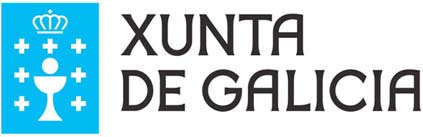 Datas: 				Posto e labor realizado: 					Institución:23-8-1988/10-5-1989 		Graduate Part-Time Instructor 		University of Colorado at Boulder29-8-1989/1-10-1992 		Allocataire d’Enseignement et Recherche 	Université de Bourgogne1-10-1992/ 30-9-1993 		Attaché d’Enseignement et Recherche 	Université de Bourgogne22-1-1993/20-10-1993 		Profesor Asociado (Tiempo parcial) 	UNIVERSIDAD DE VIGO21-10-1993/20-10-1998 		Ayudante de Universidad 			UNIVERSIDAD DE SANTIAGO21-10-1998/9-12-de 1999 		Profesor Titular Interino de Universidad 	UNIVERSIDAD DE SANTIAGO10-12-1999/			 Profesor Titular de Universidad. 		UNIVERSIDAD DE SANTIAGOTítulo do proxecto: Inventario e catálogo biobibliográfico da obra completa de Emilia Pardo BazánEntidade financeira: Xunta de GaliciaEntidades participantes:Duración: dende: 1-1-1994 ata: 31-12-1995Investigador/a principal:José Manuel González HerránNúmero de investigadores/as participantes: 4Título do proxecto: Inventario y catálogo biobibliográfico da obra completa de Emilia Pardo Bazán. Ediciones y estudios.Entidade financeira: DGCYTEntidades participantes:Duración: dende: 1-1-1995 ata: 31-12-1998Investigador/a principal:José Manuel González HerránNúmero de investigadores/as participantes:4Título do proxecto: Historia del pensamiento literario hispánico. La teoría sobre la lírica (1939-1995).Entidade financeira: Ministerio de Ciencia y TecnologíaEntidades participantes:Duración: dende: 1-1-1998 ata: 31-12-1999Investigador/a principal:Fernando Cabo AseguinolazaNúmero de investigadores/as participantes:23Título do proxecto: Bases metodológicas para una Historia comparada de las literaturas en la Península IbéricaEntidade financeira: Ministerio de Ciencia y Tecnología / SECRETARÍA XERAL DE INVESTIGACIÓN E DESENVOLVEMENTO DA XUNTADE GALICIAEntidades participantes:Duración: dende: 1-1-2001 ata: 31-12-2002Investigador/a principal:Fernando Cabo AseguinolazaNúmero de investigadores/as participantes:23Título do proxecto: Historia comparada de las literaturas en la Península IbéricaEntidade financeira: Ministerio de Ciencia y Tecnología / SECRETARÍA XERAL DE INVESTIGACIÓN E DESENVOLVEMENTO DA XUNTADE GALICIAEntidades participantes:Duración: dende: 1-1-2003 ata: ctualidadeInvestigador/a principal:Fernando Cabo AseguinolazaNúmero de investigadores/as participantes:23Título do proxecto: Historia comparada de las literaturas en la Península IbéricaEntidade financeira: Ministerio de Ciencia y Tecnología / SECRETARÍA XERAL DE INVESTIGACIÓN E DESENVOLVEMENTO DA XUNTADE GALICIAEntidades participantes:Duración: dende: 1-1-2003 ata: 31/12/2008Investigador/a principal:Fernando Cabo AseguinolazaNúmero de investigadores/as participantes:23Título do proxecto: Hacia una teoría de la historia comparada de las literaturas desde el dominio ibérico” (HUM2007-62467)Entidade financeira: Ministerio de Educación y Ciencia y por el Fondo Europeo de Desarrollo Regional(FEDER)Entidades participantes:Duración: dende: 1-1-2008 ata: 31/12/2010Investigador/a principal:Fernando Cabo AseguinolazaNúmero de investigadores/as participantes: 22Título do proxecto: A literatura electrónica en España: Inventario e estudo (INCITE09-204-039-PR)Entidade financeira: Xunta de GaliciaEntidades participantes:Duración: dende: 1-1-2009 ata: 31/12/2012Investigador/a principal: Angel Abuin GonzalezNúmero de investigadores/as participantes:9Título do proxecto: Narrativas cruzadas: hibridación, transmedia y performatividad en la era digitalEntidade financeira: Ministerio de Economía y competitividad,  FFI 2012-35296.Entidades participantes:Duración: desde: 1-1-2012 hasta: 31/12/2015Investigador/a principal: Angel Abuin GonzalezNúmero de investigadores/as participantes: 7Título do proxecto: El teatro fuera del teatro: performatividades contemporáneas en la era digitalEntidade financeira: Ministerio de Economía y competitividad FFI2015-63746-PEntidades participantes: Universidade de Santiago de Compostela, Universidad Carlos III de Madrid y Universidad de Toulouse-Jean JaurèsDuración: 01/01/2016-01-01-2020Investigador/a principal: Angel Abuín GonzálezNúmero de investigadores/as participantes: 15Título do proxecto: Urban Dynamics: Erasmus+ Strategic Partnership 2015-2018Entidade financieira: UE/ Deutscher Akademischer Austauscdienst German Academic Exchange ServiceEntidades participantes: Christian-Albert Universität, París 8/Institut d’Études Européennes, Universidade del Salvador, Universidade Federal de Pernambuco, USCDuración: 2015-2018Coordinador local: Anxo Abuín GonzálezERASMUS+ grant programme of the European Union under grant no. 2015-1-DE01-KA203-002201. Neither the European Commission nor the project's national funding agency DAAD are responsible for the content or liable for any losses or damage resulting of the use of these resources. AUTORES (p.o. de firma): ABUÍN GONZÁLEZ, ANGELTÍTULO: El narrador en el teatro. La mediación como procedimiento en el discurso teatral del siglo XXREF. REVISTA/LIBRO: Universidad de Santiago, Santiago, 1997 CLAVE: LAUTORES (p.o. de firma): ABUÍN GONZÁLEZ, ANXO; EQUIPO GLIFOTÍTULO: Diccionario de termos literarios (e-h)REF. REVISTA/LIBRO: Xunta de Galicia, Santiago de Compostela, 2003 CLAVE: LAUTORES (p.o. de firma): ABUÍN GONZÁLEZ, ANXO; EQUIPO GLIFOTÍTULO: Diccionario de termos literarios (a-d)REF. REVISTA/LIBRO: Xunta de Galicia, Santiago de Compostela, 1998 CLAVE: LAUTORES (p.o. de firma): ABUÍN GONZÁLEZ, ANXOTÍTULO: Escenarios del caos. De la hipertextualidad a la performance en la era electrónicaREF. REVISTA/LIBRO: Valencia: Tirant lo Blanch, 2006 CLAVE: LAUTORES (p.o. de firma): ABUÍN GONZÁLEZ, ANGELTÍTULO: Castro, Rosalía de, La hija del mar. Flavio. El primer locoREF. REVISTA/LIBRO: Patronato Rosalía de Castro, Vigo, 1990 CLAVE: EAUTORES (p.o. de firma): ABUÍN GONZÁLEZ, ANGELTÍTULO:Castro, Rosalía de, Ruinas. El caballero de las botas azulesREF. REVISTA/LIBRO: Patronato, Vigo, 1993 CLAVE: EAUTORES (p.o. de firma): ABUÍN GONZÁLEZ, ANGELTÍTULO: La obra literaria de Camilo José CelaREF. REVISTA/LIBRO: Monográfico de El Extramundi y los Papeles de Iria Flavia, XII, Padrón, 1997CLAVE: EAUTORES (p.o. de firma): ABUÍN GONZÁLEZ, ANGEL; BECERRA SUÁREZ CARMEN; CANDELAS COLODRÓN, MANUEÁNGELTÍTULO: La creación literaria de Torrente BallesterREF. REVISTA/LIBRO: Tambre/Edelvives, A Coruña, 1998 CLAVE:EAUTORES (p.o. de firma): ABUÍN GONZÁLEZ, ANGEL; CASAS RIGALL, JUAN; GONZÁLEZ HERRÁN, JOSÉ MANUELTÍTULO: Homenaje a Benito Varela JácomeREF. REVISTA/LIBRO: Servizo de Pulicacións da Universidade de Santiago, 2001CLAVE:EAUTORES (p.o. de firma): ABUÍN GONZÁLEZ, ANGELTÍTULO: Teatro, cerimonia e xogo. A traxectoria teatral, literaria e cinematográfica de Euloxio R. RuibalREF. REVISTA/LIBRO: Tris Tram, Lugo, 2001 CLAVE: EAUTORES (p.o. de firma): ABUÍN GONZÁLEZ, ANGEL; TARRÍO VARELA, ANXOTÍTULO: Bases metodolóxicas para unha historia comparada das literaturas da Península IbéricaREF. REVISTA/LIBRO: USC, Santiago, 2004 CLAVE: EAUTORES (p.o. de firma): ABUÍN GONZÁLEZ, ANXO/CÉSAR DOMÍNGUEZTÍTULO: A Literatura Comparada hoxe (I e II).REF. REVISTA/LIBRO: Boletín Galego de Literatura, 33 e 34 (2005) CLAVE: EAUTORES (p.o. de firma): ABUÍN GONZÁLEZ, ANXO; VILARIÑO PICOS, TERESATÍTULO: Teoría de la hipertextualidad. La Literatura en la era electrónicaREF. REVISTA/LIBRO: Arco Libros, Madrid, 2006 CLAVE:EAUTORES (p.o. de firma): ABUÍN GONZÁLEZ, ANGELTÍTULO: El teatro gallego hoyREF. REVISTA/LIBRO: Estreno, XXII, 2 (otoño de 2006). Publicado en 2007.CLAVE: EAUTORES (p. o. de firma): CABO ASEGUINOLAZA, FERNANDO, ABUÍN GONZÁLEZ, ANXO, DOMÍNGUEZ PRIETO, CESAR.TÍTULO: A Comparative History of Literatures in the Iberian Peninsula, Vol. I. REF. REVISTA/LIBRO: John Benjamins, Amsterdam y Filadelfia, 2010. Isbn 978 90 272 3457 5. 750 pp.CLAVE: EAUTORES: Anxo Abuín et alt. (eds.)TÍTULO: Urbes Europeae II. Ciudades europeas: imaginarios culturales ante la globalización. REF.: Kiel: Verlag Ludwig, 2012. ISBN 978-3-86935-172-8. 314 pp. CLAVE: EAUTORES: Anxo Abuín e Teresa Vilariño (eds.)Título: New Trends in Iberian Galician Comparative LiteratureREF.: Clcwebjournal, 13.5, dec. 2011 (publicación 2012). http://docs.lib.purdue.edu/clcweb/vol13/iss5/CLAVE: E AUTORES: Anxo Abuín GonzálezTÍTULO: El teatro en el cine. Estudio de una relación intermedial.REF: Madrid: Cátedra, 2012. ISBN 978 84 376 3094 6 DEP. LEGAL M- CLAVE: L AUTORES (p.o. de firma): ABUÍN GONZÁLEZ, ANXOTÍTULO: La palabra en los ojos o el alfabeto del movimiento. Una aproximación al teatro de Valle-InclánREF. REVISTA/LIBRO: Servizo de Publicacións da USC, 2013 (en prensa) CLAVE: LAUTORES (p.o. de firma): ABUÍN GONZÁLEZ, ANGELTÍTULO: «“La mano invisible”: reflexiones teóricas de los directores de escena en la postguerra»Curriculum vitae 5REF. REVISTA/LIBRO: Problemata Theatralia I. I Congreso Internacional de Teoría del Teatro: el signo y la representación,Universidad de Vigo, 1996, pp. 1-12 CLAVE: CLAUTORES (p.o. de firma): ABUÍN GONZÁLEZ, ANGELTÍTULO: «Juego, distancia y público. Sobre el concepto de metateatro»REF. REVISTA/LIBRO: Paisaje, juego y multilingüismo. Actas del X Simposio de la Sociedad Española de Literatura General yComparada, vol. II, Universidad/Consorcio, Santiago, 1996, pp. 13-26 CLAVE:CLAUTORES (p.o. de firma): ABUÍN GONZÁLEZ, ANGELTÍTULO: «Para una teoría de la puesta en escena. Hermenéutica y transformación de un texto literario»REF. REVISTA/LIBRO: Tropelías, 5-6, Universidad de Zaragoza, 1996, pp. 5-15 CLAVE:AAUTORES (p.o. de firma): ABUÍN GONZÁLEZ, ANGEL; PAZO, NOEMITÍTULO: «El teatro gallego actual en 80 nombres»REF. REVISTA/LIBRO: Primer acto, 262, 1996, pp. 27-36 CLAVE: AAUTORES (p.o. de firma): ABUÍN GONZÁLEZ, ANGELTÍTULO: «¿Un discurso sin sujeto? Enunciación dramática y autor implícito?»REF. REVISTA/LIBRO: Signa, 6, 1997, pp. 25-39 CLAVE:AAUTORES (p.o. de firma): ABUÍN GONZÁLEZ, ANXOTÍTULO: « “Las culpas traen las penas”: el héroe melodramático en el teatro de Emilia Pardo Bazán»REF. REVISTA/LIBRO: Problemata Theatralia II, Universidade de Vigo, 1998, pp. 59-76.CLAVE:AAUTORES (p.o. de firma): ABUÍN GONZÁLEZ, ANGELTÍTULO: «De poioumenos e outros usos postmodernos: unha tendencia no teatro galego actual»REF. REVISTA/LIBRO: Boletín Galego de Literatura, 19, 1998, pp. 83-90 CLAVE:AAUTORES (p.o. de firma): ABUÍN GONZÁLEZ, ANGELTÍTULO: «El silencio y el callar: apuntes para una dramaturgia de lo indecible en el teatro del siglo XX»REF. REVISTA/LIBRO: Semiosfera, 9, 1998, pp. 69-101.CLAVE: AAUTORES (p.o. de firma): ABUÍN GONZÁLEZ, ANGELTÍTULO: «Cela y el teatro de la crueldad»REF. REVISTA/LIBRO: El Extramundi y los Papeles de Iria Flavia, XVII, primavera de 1999, pp. 93-118. CLAVE: AAUTORES (p.o. de firma): ABUÍN GONZÁLEZ, ANGELTÍTULO:«Un documento inédito para la recepción crítica del teatro de Emilia Pardo Bazán: Eugenio Carré Aldao reseña Lasuerte»REF. REVISTA/LIBRO: Siglo diecinueve (Literatura hispánica), 4 (1998), pp. 95-101.CLAVE:AAUTORES (p.o. de firma): ABUÍN GONZÁLEZ, ANGELTÍTULO: «Materiales para un sueño: el teatro (profesional) gallego, hoy»REF. REVISTA/LIBRO: Ínsula, 629 (mayo de 1999), pp. 33-35 CLAVE:AAUTORES (p.o. de firma): ABUÍN GONZÁLEZ, ANGELTÍTULO: «El poeta como homo duplex: ironía romántica y multiplicidad enunciativa»REF. REVISTA/LIBRO: en Fernando Cabo Aseguinolaza y Germán Gullón (eds.), Teoría del poema: la enunciación lírica,Rodopi, Amsterdam, 1998, pp. 111-134 CLAVE: CLAUTORES (p.o. de firma): ABUÍN GONZÁLEZ, ANGELTÍTULO: «A traxectoria teatral de Daniel Cortezón: cara a unha poética do drama histórico galego»REF. REVISTA/LIBRO: en AAVV., Xelmírez ou a gloria de Compostela, IGAEM, Santiago de Compostela, 1999, pp. 77-120CLAVE:CLAUTORES (p.o. de firma): ABUÍN GONZÁLEZ, ANXOTÍTULO: «Una triloxía “fronteiriza” ou o teatro en espiral de Gustavo Pernas Cora»REF. REVISTA/LIBRO: G. Pernas, Comedias paranoicas, Vigo, Xerais, 2000, pp. 7-24CLAVE: CLAUTORES (p.o. de firma): ABUÍN GONZÁLEZ, ANXO. RUIBAL. EULOXIOTÍTULO: «El teatro gallego en el siglo XIX»REF. REVISTA/LIBRO: Historia de la literatura gallega, Hércules Ediciones, A Coruña, 2000, pp. 466-485 CLAVE: CLAUTORES (p.o. de firma): ABUÍN GONZÁLEZ, ANXO; RUIBAL. EULOXIOTÍTULO: «El teatro gallego entre 1900 y 1936»Curriculum vitae 6REF. REVISTA/LIBRO: en Historia de la literatura gallega, Hércules Ediciones: A Coruña, 2001, pp. 299-355 CLAVE: CLAUTORES (p.o. de firma): ABUÍN GONZÁLEZ, ANXOTÍTULO: «Filmicidad y teatralidad: aspectos comparados de la recepción espectacular»REF. REVISTA/LIBRO: Lecturas: imágenes, Universidade de Vigo, 2001, pp. 23-59CLAVE:CLAUTORES (p.o. de firma): ABUÍN GONZÁLEZ, ANXOTÍTULO:«Ensayo y (nuevo) comparatismo»REF. REVISTA/LIBRO: en Homenaje al Profesor Benito Varela Jácome, Universidade de Santiago de Compostela, 2001, pp.23-34 CLAVE:CLAUTORES (p.o. de firma): ABUÍN GONZÁLEZ, ANXOTÍTULO:«Euloxio R. Ruibal: glosario»REF. REVISTA/LIBRO: en Teatro, cerimonia e xogo. A traxectoria teatral, literaria e cinematográfica de Euloxio R. Ruibal, TrisTram: Lugo, 2001, pp. 9-25 CLAVE: CLAUTORES (p.o. de firma): ABUÍN GONZÁLEZ, ANXOTÍTULO:«Post-scriptum: eloxio do au(c)tor»REF. REVISTA/LIBRO: Roberto Vidal Bolaño, escritor escénico, Tris Tram: Lugo, 2002, pp. 285-290 CLAVE: CLAUTORES (p.o. de firma): ABUÍN GONZÁLEZ, ANXO; VILARIñO PICOS, TERESATÍTULO: «Henrik Ibsen e a formación do drama moderno»REF. REVISTA/LIBRO: Os espectros, IGAEM, Santiago, 2002, pp. 53-89 CLAVE: CLAUTORES (p.o. de firma): ABUÍN GONZÁLEZ, ANXOTÍTULO: «Teatro e identidad: el caso de los teatros nacionales en la Península Ibérica»REF. REVISTA/LIBRO: Bases metodolóxicas para unha historia comparada das literaturas da Península Ibérica. USC,Santiago, 2004, pp. 252-278 CLAVE:CLAUTORES (p.o. de firma): ABUÍN GONZÁLEZ, ANXOTÍTULO: «Para una teoría del no-lugar en el teatro español contemporáneo»REF. REVISTA/LIBRO: W. Floeck y M.F. Vilches (eds.), Teatro y sociedad en la España actual, Iberoamericana,Madrid/Frankfurt an Main, 2004, pp. 255-268. CLAVE: CLAUTORES (p.o. de firma): ABUÍN GONZÁLEZ, ANXOTÍTULO:«Teatro y cine: del formalismo ruso a los estudios culturales»REF. REVISTA/LIBRO: en M.J. Vega (ed.), Poética y teatro. La teoría dramática del Renacimiento a la Posmodernidad,Vilagarcía: Mirabel Editorial, 2004, 363-410 CLAVE:CLAUTORES (p.o. de firma): ABUÍN GONZÁLEZ, ANXO, RODRÍGUEZ GONZÁLEZ, NORMATÍTULO:«Literatura e cinema»REF. REVISTA/LIBRO: A. Casas (ed.), Elementos de crítica literaria, 2004, Vigo: Xerais, pp. 569-592 CLAVE:CLAUTORES (p.o. de firma): ABUÍN GONZÁLEZ, ANXO, CASAS, ARTUROTÍTULO:«O texto espectacular»REF. REVISTA/LIBRO: A. Casas (ed.), Elementos de crítica literaria, Vigo: Xerais, 2004, pp. 415-470 CLAVE:CLAUTORES (p.o. de firma): ABUÍN GONZÁLEZ, ANXOTÍTULO:«Dimensións teórico-críticas do novo comparatismo»REF. REVISTA/LIBRO: A. Casas (ed.), Elementos de crítica literaria, Vigo: Xerais, pp. 103-128 CLAVE:CLAUTORES (p.o. de firma): ABUÍN GONZÁLEZ, ANXOTÍTULO:«Flexinarrativas de fin de siglo: estudios de televisión y literatura comparada»REF. REVISTA/LIBRO: Reescribir ficciones, Vigo: Universidade, 395-408 CLAVE:CLAUTORES (p.o. de firma): ABUÍN GONZÁLEZ, ANXO, RUIBAL, E. R.TÍTULO: «Na procura da fórmula: o teatro popular de Manuel Lugrís Freire»REF. REVISTA/LIBRO: Manuel Lugrís Freire, Santiago: Universidade, 2006, 1-28CLAVE:CLAUTORES (p.o. de firma): ABUÍN GONZÁLEZ, ANGEL; GONZALEZ HERRAN, JOSE MANUELTÍTULO:«Du drame Germinal d’Émile Zola (1888) au mélodrame Germinal de José Pablo Rivas (1910)»REF. REVISTA/LIBRO: en Archivum, L-LI (2002), 7-24 CLAVE:AAUTORES (p.o. de firma): ABUÍN GONZÁLEZ, ANXOTÍTULO: «Para una puesta en escena de la nostalgia: You’re the one de José Luis Garci»REF. REVISTA/LIBRO: Hispanística XX, Université de Bourgogne, Dijon, noviembre de 2001, pp. 22-31CLAVE:ACurriculum vitae 7AUTORES (p.o. de firma): ABUÍN GONZÁLEZ, ANXOTÍTULO: «O cinema ou a lóxica da remediación: mímese formal e reflexividade»REF. REVISTA/LIBRO: Boletín Galego de Literatura. Literatura e cinema, 27, 2002, pp. 13-24 CLAVE: AAUTORES (p.o. de firma): ABUÍN GONZÁLEZ, ANXOTÍTULO:«Un diálogo de surdos (ou quase): sobre a crítica teatral na Galiza»REF. REVISTA/LIBRO: Sete Palcos (Oporto), 4 (mayo de 2003), pp. 79-83 CLAVE:AAUTORES (p.o. de firma): ABUÍN GONZÁLEZ, ANXOTÍTULO: «Teatro comparado: a Literatura Comparada e os Estudos Teatrais»REF. REVISTA/LIBRO: Anuario Galego de Estudos Teatrais, 2003-2004, pp.75-101CLAVE: AAUTORES (p.o. de firma): ABUÍN GONZÁLEZ, ANXOTÍTULO: «Construíndo anxos: cara unha dramaturxia contemporánea do eu»REF. REVISTA/LIBRO: Casahamlet, 6, 2004, pp. 8-10 CLAVE:AAUTORES (p.o. de firma): ABUÍN GONZÁLEZ, ANXO, TERESA VILARIÑO PICOSTÍTULO: «Henrik Ibsen y la formación del drama moderno »REF. REVISTA/LIBRO: ADE, 110, 2006, pp. 67-85 CLAVE: AAUTORES (p.o. de firma): ABUÍN GONZÁLEZ, ANXOTÍTULO: «Poiomenon, impersonajes y otros territorios del diálogo teatral de los 90 »REF. REVISTA/LIBRO: ADE, 112, 2006, pp. 101-109 CLAVE:AAUTORES (p.o. de firma): ABUÍN GONZÁLEZ, ANXOTÍTULO: “Galician Theater Today”REF. REVISTA/LIBRO: Estreno, XXII, 2 (otoño de 2006), pp. 2-7. PUBLICADO EN 2007.CLAVE: AAUTORES (p.o. de firma): ABUÍN GONZÁLEZ, ANXOTÍTULO: “O Centro Dramático Galego”REF. REVISTA/LIBRO: En Vieites, M. F. (coord.), Cento vinte e cinco anos de Teatro Galego. No aniversario da estrea de Afonte do xuramento. Vigo: Galaxia (con María López Suárez)Clave: CL Volume: Páxinas: inicial: 171 final: 185 Data: 2007AUTORES (p.o. de firma): ABUÍN GONZÁLEZ, ANXOTÍTULO: «Breve contribución al estudio del espacio teatral»REF. REVISTA/LIBRO: Las puertas del drama, 30, 2007, 17-22CLAVE:AAUTORES (p.o. de firma): ABUÍN GONZÁLEZ, ANXOTÍTULO: «Algumas consideraçoes sobre a possibilidade de um teatro virtual».REF. REVISTA/LIBRO: En Cibertextualidades 02. Ciberdrama e hipermédia, Universidade Fernando Pessoa, 2008, pp. 9-17.CLAVE: AAUTORES (p.o. de firma): ABUÍN GONZÁLEZ, ANXOTÍTULO: «Teatro y nuevas tecnologías : conceptos básicos».REF. REVISTA/LIBRO: Signa, 17, 2008, pp. 29-56. CLAVE: AAUTORES (p.o. de firma): ABUÍN GONZÁLEZ, ANXOTÍTULO: «Consideraciones sobre la posibilidad de un teatro virtual».REF. REVISTA/LIBRO: En Virgilio Tortosa (ed.), Escrituras digitales : tecnologías de la creación en la era virtual. Alicante :Publicaciones de la Universidad de Alicante, 2008, pp. 267-287. CLAVE: CLAUTORES (p.o. de firma): ABUÍN GONZÁLEZ, ANXOTÍTULO: «¿Exterminado cualquier signo de vida?, cine, ciudad y lo posmoderno».REF. REVISTA/LIBRO: En A. Sanz Cabrerizo (ed.), Teoría literaria española con voz propia. Madrid : Arco Libros, 2009, pp.263-282.CLAVE: CLAUTORES (p.o. de firma): ABUÍN GONZÁLEZ, ANXOTÍTULO: «Imágenes-cristal: el teatro en el cine».REF. REVISTA/LIBRO: En C. Becerra (ed.). Cine y teatro. Vigo: Academia del hispanismo, 2009, pp. 13-33.CLAVE: CLAUTORES: TÍTULO: “Variaciones sobre un parque temático: de Jacques Tati a Francis Ford Coppola”REF.: Javier Gómez Montero et alt. (eds.), Urbes Europeae. Modelos e imaginarios urbanos para el siglo XXI. Kiel: Verlag Ludwig, 2009. ISBN 978-3-86935-007-3. Pp 15-36. CLAVE: CLAUTORES (p. o. de firma): CABO ASEGUINOLAZA, FERNANDO, ABUÍN GONZÁLEZ, ANXO, DOMÍNGUEZ PRIETO, CESAR.TÍTULO: “Introduction”REF. REVISTA/LIBRO: A Comparative History of Literatures in the Iberian Peninsula, Vol. I. Benjamins, Amsterdam y Filadelfia, 2010. Isbn 978 90 272 3457 5. pp. X-XIVCLAVE: CLAUTORES: Anxo Abuín Título: “Nationals Theaters in the Iberian Peninsula”REF.: Clcwebjournal, 13.5, dec. 2011 (publicación 2012). http://docs.lib.purdue.edu/clcweb/vol13/iss5/CLAVE: AAUTORES: Anxo Abuín TÍTULO: “Ciudades europeas ante la globalización: identidad, hibridación y posibilidades de la cultura”REF.: Urbes Europeae II. Ciudades europeas: imaginarios culturales ante la globalización. Kiel: Verlag Ludwig, 2012. pp. 10-14CLAVE: CLAUTORES: Anxo Abuín e Teresa Vilariño (eds.)Título: New Trends in Iberian Galician Comparative LiteratureREF.: Clcwebjournal, 13.5, dec. 2011 (publicación 2012). http://docs.lib.purdue.edu/clcweb/vol13/iss5/CLAVE: E AUTORES (p.o. de firma): ABUÍN GONZÁLEZ, ANXOTÍTULO: «Espaces acoustiques, textures sonores: oralité tertiaire et langages électroniques».REF. REVISTA/LIBRO: Recherche littéraire/Literary Research, 2010, pp. 3-14.CLAVE: CLAUTORES (p.o. de firma): ABUÍN GONZÁLEZ, ANXOTÍTULO: «La palabra frente a la imagen o el monólogo como problema».REF. REVISTA/LIBRO: En J. A. Pérez Bowie (ed), Reescrituras fílmicas: nuevos territorios para la adaptación, U. De Salamanca, 2010, pp. 121-142.CLAVE: CLAUTORES (p.o. de firma): ABUÍN GONZÁLEZ, ANXOTÍTULO: «Poetry and autofiction in the performative field of action : Angelica’s Liddell Theatre of Passion».REF. REVISTA/LIBRO: En Cornelia Gräbner et alt (ed), Performing Poetry: Body Place and Rhythm in the Poetry Performance, Amsterdam: Rodopi, 2011, pp. 151-172.CLAVE: CLAUTORES (p.o. de firma): ABUÍN GONZÁLEZ, ANXOTÍTULO: «Co debido respecto: unha introducción a The Soprano’s Studies».REF. REVISTA/LIBRO: En M. T. Vilariño (ed.). Textos a escape. Boletín Galego de Literatura, 46, 2011, 25-43.CLAVE: AAUTORES (p. o. de firma): ABUÍN GONZÁLEZ, ANXOTÍTULO: “Apocalyse Shakespeare: estrategias de disneyficación en El sueño de una noche de San Juan”.REF. REVISTA/LIBRO: Christine Pérès (dir.), Grands auteurs pour petits lecteurs. Adapter, traduire et illustrer les grands auteurs dans la literature de jeunesse en langue espagnole. Lasman Editeur (Hispania nº 15), 2011, pp. 133-142. CLAVE: CL.AUTORES (p.o. de firma): ABUÍN GONZÁLEZ, ANXOTÍTULO: «El teatro en el cine de Pedro Almodóvar».REF. REVISTA/LIBRO: Boletín Hispánico Helvético, 17-18, 2011, 105-127.CLAVE: AAUTORES (p.o. de firma): ABUÍN GONZÁLEZ, ANXOTÍTULO: «Desesperpetizando a Valle-Inclán».REF. REVISTA/LIBRO: Don Galán. Centro de Documentación Teatral, 1, 2011, http://teatro.es/contenidos/donGalan/numeroActual.php.CLAVE: AAUTORES (p. o. de firma): ABUÍN GONZÁLEZ, ANXO; FELDMAN, SHARON G.TÍTULO: “Nationalism, identity and the theatre across the Spanish state in the democratic era, 1975-2010”.REF. REVISTA/LIBRO: María M. Delgado and David T. Gies (eds.), A History of Theatre in Spain, 2012, pp. 391- 425. CLAVE: CL.AUTORES (p. o. de firma): ABUÍN GONZÁLEZ, ANXOTÍTULO: “Vigila a quien te escucha: hackerismo social e hipertelevisión”.REF. REVISTA/LIBRO: Hispanística XX, 2012, pp. 381-389. CLAVE: A.AUTORES (p. o. de firma): ABUÍN GONZÁLEZ, ANXOTÍTULO: “All the web is a stage: twittoperas o Shakespeare  más abreviado que nuncaREF. REVISTA/LIBRO:”.  Pasavento. Revista de Estudios Hispánicos, 2, 2013,  pp. 231-246 (ISSN: 2255-4505)CLAVE: A.AUTORES (p. o. de firma): ABUÍN GONZÁLEZ, ANXOTÍTULO: “Dramaturgies of Excess and Heterogical Theatres”REF. REVISTA/LIBRO:”, Canadian Review of Comparative Literature, 40, 3, 2013, pp. 289-305 (ISSN: 0319-051X)CLAVE: A.AUTORES (p. o. de firma): ABUÍN GONZÁLEZ, ANXO y T. VilariñoTÍTULO: “Comparative Literature in Iberian Spanish and Portuguese”REF. REVISTA/LIBRO: en Steven  Tötösy  de  Zepetnek  y Tutun  Mukherjee (eds.), The  Companion  to  Comparative  Literature,  World  Literatures,   and  Comparative  Cultural  Studies, New Delhi: Cambridge University Press, 2013, pp. 284-298 (ISBN:   978-93-­82993-50­6)CLAVE: A.AUTORES (p. o. de firma): ABUÍN GONZÁLEZ, ANXO TÍTULO: “Efectos metalépticos en El chico de la última fila”REF. REVISTA/LIBRO: en Brice Castanon- Akrami, Françoise Heitz, Emmanuel Le Vagueresse, Catherine Orsini-Saillet (eds.), Littérature et cinéma: Allers-retours, Dijon: Orbis Tertius, 2014, pp. 104-122. (ISBN: 978-2-36783-037-7).CLAVE: A.AUTORES (p. o. de firma): ABUÍN GONZÁLEZ, ANXO y Xosé NogueiraTÍTULO: “Narrando no século XXI”REF. REVISTA/LIBRO: en Grial. Revista Galega de Cultura, no 201 (xaneiro-marzo 2014), pp. 21-23. Dossier Transmedia. Cara a unha nova forma de narrar (A. Abuín e X. Nogueira, coords), pp. 20-47. (ISSN: 0017-4181).CLAVE: A.AUTORES (p. o. de firma): ABUÍN GONZÁLEZ, ANXO y Emmanuelle GarnierREF. REVISTA/LIBRO: Nouvelles scènes, nouveaux dispositifs: l’émergence du théâtre galicien, Bruselas: Lansman, 2014, 252 pp. (ISBN: 978-2-8071-0009-1).CLAVE: E.AUTORES (p. o. de firma): ABUÍN GONZÁLEZ, ANXO y Emmanuelle GarnierTÍTULO: “Doentes, el filme. Notas sobre una adaptación”REF. REVISTA/LIBRO: Nouvelles scènes, nouveaux dispositifs: l’émergence du théâtre galicien, Bruselas: Lansman, 2014, 155-171 (ISBN: 978-2-8071-0009-1).CLAVE: AAUTORES (p. o. de firma): ABUÍN GONZÁLEZ, ANXO y César Domínguez TÍTULO: A Comparative History of Literatures in the Iberian Peninsula, vol. II REF. REVISTA/LIBRO: Amsterdam: Rodopi, 2016. (ISBN: 978-902726425)CLAVE: EAUTORES (p. o. de firma): ABUÍN GONZÁLEZ, ANXO,  César Domínguez y Ellen SapegaTÍTULO: “Introduction”REF. REVISTA/LIBRO: A Comparative History of Literatures in the Iberian Peninsula, vol. II Amsterdam: Rodopi, 2016, 1-5. (ISBN: 978-902726425)CLAVE: CLAUTORES (p. o. de firma): ABUÍN GONZÁLEZ, ANXO TÍTULO: “Forever Young: Disciplinary Anxiety, or the Eternal /Re)Birth of the Spanish Cultural Studies”REF. REVISTA/LIBRO: A Comparative History of Literatures in the Iberian Peninsula, vol. II, Amsterdam: Rodopi, 2016, 439-452. (ISSN: 0238-0668)CLAVE: CLAUTORES (p.o. de firma): ABUÍN GONZÁLEZ, ANXOTÍTULO: “Transmedialidad vertical y horizontal: Una lectura de Néstor García Canclinidesde la convergencia mediática, con una breve coda sobre activismo transmedial”.REF. REVISTA/LIBRO: María Teresa Vilariño Picos (ed.), Narrativas cruzadas. Hibridación, transmedia y performatividad en las Humanidades digitales, Vigo: Academia del Hispanismo, 2017, 29-47. (ISBN 978-84-16187-30-0).CLAVE: CLAUTORES (p.o. de firma): ABUÍN GONZÁLEZ, ANXOTÍTULO: “Introducción”,REF. REVISTA/LIBRO: Ínsula (verano de 2015), Dramaturgias españolas contemporáneas, 1-2. (ISSN:0020-4536)CLAVE: AAUTORES (p.o. de firma): ABUÍN GONZÁLEZ, ANXOTÍTULO: “Listas y números: el teatro performativo en España”REF. REVISTA/LIBRO: Insula (verano de 2015), 7-9. (ISSN: 0020-4536)CLAVE: AAUTORES (p.o. de firma): ABUÍN GONZÁLEZ, ANXOTÍTULO: “Oralidad, memoria colectiva y comunidad en el teatro del mundo: el teatro verbatim como formahíbrida”REF. REVISTA/LIBRO: Signa, 2015, 273-296. (ISSN: 1133-3634).CLAVE: AAUTORES (p.o. de firma): ABUÍN GONZÁLEZ, ANXO y CRISTINA OÑOROTÍTULO: El teatro fuera del teatro. De la neovanguardia a los nuevos formatos. REF. REVISTA/LIBRO: Monográfico de la revista Don Galán (INAEM, Ministerio de Cultura). Diciembrede 2017. (ISSN: 2174-713X)CLAVE: EAUTORES (p.o. de firma): ABUÍN GONZÁLEZ, ANXO y CRISTINA OÑOROTÍTULO: “Introducción”REF. REVISTA/LIBRO: El teatro fuera del teatro. De la neovanguardia a los nuevos formatos. Monográfico de la revista Don Galán (INAEM, Ministerio de Cultura). Diciembre de 2017. (ISSN: 2174-713X)CLAVE: AAUTORES (p.o. de firma): ABUÍN GONZÁLEZ, ANXO y CRISTINA OÑOROTÍTULO: “Caminando por la ciudad. Acciones e intervenciones en el espacio urbano”REF. REVISTA/LIBRO: El teatro fuera del teatro. De la neovanguardia a los nuevos formatos. Monográfico de la revista Don Galán (INAEM, Ministerio de Cultura). Diciembre de 2017. (ISSN: 2174-713X)CLAVE: AAUTORES (p.o. de firma): ABUÍN GONZÁLEZ, ANXO y EMMANUELLE GARNIERTÍTULO: Déplacer, détourner, résister : la performativité artistique en jeu (Du théâtre et autres médias)REF. REVISTA/LIBRO: Bruselas: Lansman, Hispania, n°22, 2017, ISBN: 1379-8561CLAVE: EAUTORES (p.o. de firma): ABUÍN GONZÁLEZ, ANXO y EMMANUELLE GARNIERTÍTULO: “Avant-propos”REF. REVISTA/LIBRO: Déplacer, détourner, résister : la performativité artistique en jeu (Du théâtre et autres médias), Bruselas: Lansman, Hispania, n°22, 2017, 3-15, ISBN: 1379-8561CLAVE: AAUTORES (p.o. de firma): ABUÍN GONZÁLEZ, ANXOTÍTULO: “Táctica frente a estrategia: transmedialidad y activismo en Ciutat morta".REF. REVISTA/LIBRO: Tropelias: Revista de teoría de la literatura y literatura comparada, ISSN 1132-2373, Nº 27, 2017, págs. 110-119.CLAVE: AAUTORES (p.o. de firma): ABUÍN GONZÁLEZ, ANXOTÍTULO: “Macbeth en la holocubierta: una puesta en escena de Helena Pimenta”REF. REVISTA/LIBRO: Dominique Breton (ed.), Du pantin à l’hologramme. Le personnage desincarné sur la scène contemporaine, Orbis Tertius, Dijon, 2017, 93-110. (ISBN: 978-2-3683-094-0)CLAVE: CLAUTORES (p.o. de firma): ABUÍN GONZÁLEZ, ANXOTÍTULO: “Notas sobre a intermedialidade filmoliteraria”REF. REVISTA/LIBRO: En Armando Requeixo (ed.), Sobre letras e signos, Santiago: Xunta de Galicia, 113-122. (ISBN-13: 978-8445352519)CLAVE: CLTítulo do contrato/proxecto: Proyecto Diccionario de termos literariosTipo de contrato:Empresa/administración financeira: Centro «Ramón Piñeiro para a Investigación en Humanidades», por convenio suscrito porla Universidad de Santiago de Compostela y la Xunta de Galicia.Entidades participantes: USC, Xunta de GaliciaDuración: dende: 1995 ata: ActualidadeInvestigador/a responsable: ANXO TARRÍO VARELANúmero de investigadores/as participantes: 6Título do contrato/proxecto: Grupo de Referencia Competitiva «Teoría da Literatura e Literatura Comparada» (Grupo GI-1371)de la Universidad de Santiago de Compostela.Tipo de contrato:Empresa/administración financeira: Programa de consolidación e estruturación de Unidades de Investigación Competitiva daXunta de Galicia, DOG 15/07/06Entidades participantes: USC, Xunta de GaliciaDuración: dende: 01/01/07 ata: 31/12/09Investigador/a responsable: FERNANDO CABO ASEGUINOLAZANúmero de investigadores/as participantes: 6Título do contrato/proxecto: Grupo de Referencia Competitiva «Teoría da Literatura e Literatura Comparada» (Grupo GI-1371)de la Universidad de Santiago de Compostela.Tipo de contrato:Empresa/administración financeira: Programa de consolidación e estruturación de Unidades de Investigación Competitiva daXunta de Galicia, DOG 15/07/10Entidades participantes: USC, Xunta de GaliciaDuración: dende: 01/01/11 ata: 31/12/13Investigador/a responsable: FERNANDO CABO ASEGUINOLAZANúmero de investigadores/as participantes: 6Título do contrato/proxecto: Proyecto Diccionario de termos literariosTipo de contrato: Director del Proyecto (2016-2017)Empresa/administración financeira: Centro «Ramón Piñeiro para a Investigación en Humanidades», por convenio suscrito porla Universidad de Santiago de Compostela y la Xunta de Galicia.Entidades participantes: USC, Xunta de GaliciaDuración: dende: 1995 ata: ActualidadeInvestigador/a responsable: Anxo Abuín GonzálezNúmero de investigadores/as participantes: 6Título do contrato/proxecto: Grupo de Referencia Competitiva «Teoría da Literatura e Literatura Comparada» (Grupo GI-1371)de la Universidad de Santiago de Compostela.Tipo de contrato:Empresa/administración financeira: Programa de consolidación e estruturación de Unidades de Investigación Competitiva daXunta de Galicia, DOG 10/01/2019Entidades participantes: USC, Xunta de GaliciaDuración: dende: 01/01/2019 ata: 31/12/21Investigador/a responsable: FERNANDO CABO ASEGUINOLAZANúmero de investigadores/as participantes: 6Centro: University of Colorado at BoulderLocalidade: Boulder, Colorado País: EEUU Data: 23-8-88 hasta 10-5-89 Duración(semanas):Clave: C Tema: Graduate Part-Time Instructor. Docencia en Literatura Española y Crítica LiterariaCentro: Université de BourgogneLocalidade: Dijon País: Francia Data: 29-8-89 hasta 1-10-92 Duración (semanas):Clave: C Tema: Allocataire d’Enseignement et Recherche. Docencia en Lengua y Literatura Españolas y CríticaLiterariaCentro: Université de BourgogneLocalidade: Dijon País: Francia Data: 1-10-92 hasta 30-9-93 Duración (semanas):Clave: C Tema: Attaché Temporaire d’Enseignement et Recherche. Docencia en Lengua y Literatura Españolas yCrítica LiterariaCentro: Université Paris IIILocalidade: Paris País: Francia Data: 2-2003 hasta 3-2003 Duración (semanas):Clave: BOLSA ESTADÍA XUNTA DE GALICIA Tema: Estancia de investigaciónCentro: Kingston UniversityLocalidade: Kingston (Ontario) País: Canadá Data: 01/09/2001 Duración (semanas): 8/10/2001Clave: I Tema: Estancia de investigaciónCentro: Université de BourgogneLocalidade: Dijon País: Francia Data: 5-10-2005 hasta 5-11-2005 Duración (semanas):Clave: C Tema: DOCENCIA EN MASTERCentro: University of Saint AndrewsLocalidade: St. Andrews País: España Data: 01-6-2006 hasta 01-9-2006 Duración (semanas):Clave: Beca Salvador de Madariaga en la University of St. Andrews Tema: ESTANCIA DE INVESTIGACIÓNCentro: Université de ToulouseLocalidade: Toulouse País: Francia Data: 01-02-2010 hasta 28-2-2010 Duración (semanas): 4Clave: Profesor Visitante Tema: TEATRO E NOVAS TECNOLOXIASCentro: Université de ToulouseLocalidade: Toulouse País: Francia Data: 01-V-2011 hasta 30-V-2011 Duración (semanas): 4Clave: Profesor Visitante Tema: TEATRO E NOVAS TECNOLOXIASCentro: University of RichmondLocalidade: Richmond, USADatas: 01-03-2013/30-03-2013Clave: Profesor Visitante Tema: Estudios de PerformanceCentro: Université de ToulouseLocalidade: Toulouse País: Francia Data: 01-03-2018 hasta 30-3-2018, 01-10-2018 hasta 30-10-2018. Duración (semanas): 4Clave: Profesor Visitante Tema: PERFOIRMANCE Y POLÍTICAAutores/as: Anxo Abuín GonzálezTítulo: “El simulacro del poder en El desván de los machos y el sótano de las hembras, de Luis Riaza”Tipo de participación: PonenciaCongreso: Érotisme et corps au XXème SièclePublicación:Lugar da actividade: Universidad de Borgoña, Dijon Data: noviembre de 1991Autores/as: Anxo Abuín GonzálezTítulo: “Drama, estilo y narración: notas sobre las acotaciones escénicas”Tipo de participación: PonenciaCongreso: Style et image au XXème SièclePublicación:Lugar da actividade: Universidad de Borgoña, Dijon Data: noviembre de 1993Autores/as: Anxo Abuín GonzálezTítulo: “El destinatario en la poesía de Vicente Aleixandre”Tipo de participación: PonenciaCongreso: I Encuentro Internacional sobre RetóricaPublicación:Lugar da actividade: Universidad Cádiz Data: 1993Autores/as: Anxo Abuín GonzálezTítulo: “El narrador en el teatro: Asalto nocturno, de Alfonso Sastre”Tipo de participación: PonenciaCongreso: II Encuentro Internacional sobre RetóricaPublicación:Lugar da actividade: Universidad Cádiz Data: 8 de Noviembre 1994Autores/as: Anxo Abuín GonzálezTítulo: “Juego, distancia y público. Sobre el concepto de metateatro”Tipo de participación: PonenciaCongreso: Paisaje, juego y multilingüismo. X Simposio de la Sociedad Española de Literatura General y ComparadaPublicación:Lugar da actividade: Santiago de Compostela Data: 18 al 21 de Octubre, 1994Autores/as: Anxo Abuín González y J.M. González HerránTítulo: “Du drame Germinal d’Émile Zola (1888) au mélodrame Germinal de José Pablo Rivas (1910)”Tipo de participación: PonenciaCongreso: Mitología de la rebeldía en el teatro de España, Europa y América latina, entre 1890 y 1910Publicación:Lugar da actividade: Universidad de Besançon Data: 23 al 26 de Septiembre, 1995Autores/as: Anxo Abuín GonzálezTítulo: “Las culpas traen las penas”: el héroe melodramático en el teatro de Emilia Pardo Bazán”Tipo de participación: PonenciaCongreso II Congreso Internacional de Teoría del TeatroPublicación:Lugar da actividade: Universidad de Vigo Data: 7 y 8 de Mayo, 1998Autores/as: Anxo Abuín GonzálezTítulo: “Cela y el teatro de la crueldad”Tipo de participación: PonenciaCongreso: III Curso de Verano «La obra literaria de Camilo José CelaPublicación:Lugar da actividade: Fundación Camilo José Cela (Padrón) Data: Julio, 1998Autores/as: Anxo Abuín GonzálezTítulo: “O teatro galego do século XIX”Tipo de participación: PonenciaCongreso: Leiras Pulpeiro e o seu tempoPublicación:Lugar da actividade: Mondoñedo Data: 17-19 de Diciembre, 1998Autores/as: Anxo Abuín GonzálezTítulo: “Teatro e cinema: una aproximación intermedial”Tipo de participación: PonenciaCongreso: I Congreso Internacional de Literatura ComparadaPublicación:Lugar da actividade: Universidade de Vigo Data: noviembre de 2000Autores/as: Anxo Abuín GonzálezTítulo: “Teatro e cinema”Tipo de participación: PonenciaCongreso: VII Encuentro de Profesores de Lengua EspañolaPublicación:Lugar da actividade: USC Data: noviembre de 2000Autores/as: Anxo Abuín GonzálezTítulo: “Explosión e imprevisibilidad en el lenguaje hipertextual”Tipo de participación: PonenciaCongreso: IX Congreso de la Asociación Española de SemióticaPublicación:Lugar da actividade: Universidad de Valencia Data: 30 de noviembre-2 de diciembre de 2000Autores/as: Anxo Abuín GonzálezTítulo: “La literatura electrónica”Tipo de participación: PonenciaCongreso: II Simposio ASETELPublicación:Lugar da actividade: Universidad de Zaragoza Data: enero de 2001Autores/as: Anxo Abuín GonzálezTítulo: “Para una puesta en escena de la nostalgia: You’re the one de José Luis Garci”Tipo de participación: PonenciaCongreso: Hispanística XXLugar da actividade: Universidad de Borgoña, Dijon Data: Noviembre, 2001Autores/as: Anxo Abuín GonzálezTítulo: “Estudos teatrais no ensino universitario”Tipo de participación: PonenciaCongreso: Xornadas I Centenario Escola Rexional Galega de DeclamaciónPublicación:Lugar da actividade: Consello da Cultura Galega/Concello da Coruña Data: 14-15 de febreiro de 2003Autores/as: Anxo Abuín GonzálezTítulo: “El silencio en el teatro de Valle-Inclán”Tipo de participación: PonenciaCongreso: Jornadas monográficas sobre la obra de Valle-InclánPublicación:Lugar da actividade: Vilanova de Arousa Data: 27-29 de marzo de 2003Autores/as: Anxo Abuín GonzálezTítulo: “Para una teoría del no-lugar en el teatro español contemporáneo”Tipo de participación: PonenciaCongreso: Teatro y sociedad en la España actualPublicación:Lugar da actividade: Universidad de Giesse, Alemania Data: 20-24 de septiembre de 2003Autores/as: Anxo Abuín GonzálezTítulo: “Literatura e televisión: sobre o concepto de flexinarración”Tipo de participación: PonenciaCongreso: III Congreso Internacional de Literatura ComparadaPublicación:Lugar da actividade: Universidad de Vigo Data: 3-5 novembro de 2003Autores/as: Anxo Abuín GonzálezTítulo: “Análise dunha serie de éxito”Tipo de participación: PonenciaCongreso: Xornadas Os contidos en televisiónPublicación:Lugar da actividade: USC Data: 2-3 de decembro de 2004Autores/as: Anxo Abuín GonzálezTítulo: “Teatro, cine y cultura digital”Tipo de participación: PonenciaCongreso: Artes de la escena y de la acción en España: 1978-2002Publicación:Lugar da actividade: Universidad de Castilla-La Mancha Data: 26-28 de abril de 2004Autores/as: Anxo Abuín GonzálezTítulo: “Valle-Inclán y el teatro del silencio”Tipo de participación: PonenciaCongreso: Seminario Valle y su obraPublicación:Lugar da actividade: Pontevedra Data: marzo de 2005Autores/as: Anxo Abuín GonzálezTítulo: “O cinema de Bertolt Brecht”Tipo de participación: PonenciaCongreso: III Festival de Teatro Clásicos do século XXPublicación:Lugar da actividade: Fundación Caixa Galicia Lugo Data: 21-29 de abril de 2005Autores/as: Anxo Abuín GonzálezTítulo: “El Quijote de Pabst””Tipo de participación: PonenciaCongreso: Curso de Verán O Imaxinario cinematográfico do QuixotePublicación:Lugar da actividade: USC Data: 11-15 de xullo de 2005Autores/as: Anxo Abuín GonzálezTítulo: “La ciudad posmoderna: a propósito de Play Time de Jacques Tati”Tipo de participación: PonenciaCongreso: Curso de Verán Imagen de la ciudad. Literatura, cine y teatroPublicación:Lugar da actividade: Universidad del País Vasco Data: 18-20 de xullo de 2005.Autores/as: Anxo Abuín GonzálezTítulo: “Exterminando cualquier signo de vida?: Cine, ciudad y posmodernismo”Tipo de participación: PonenciaCongreso: Ciudad y literaturaPublicación:Lugar da actividade: Universidad de Kiel Data: 4-14 de 2006Autores/as: Anxo Abuín GonzálezTítulo:Tipo de participación: PonenciaCongreso Curso de Verán Nuevas Narrativas de la posmodernidadPublicación:Lugar da actividade: Universidad del País Vasco Data: 11-13 de xullo de 2007Autores/as: Anxo Abuín GonzálezTítulo: Teatro y cineTipo de participación: PonenciaCongreso: Jornadas de LetrasPublicación:Lugar da actividade:Universidade do Minho, Braga Data: 10-11 de abril de 2007Autores/as: Anxo Abuín GonzálezTítulo: “El teatro en el cine”Tipo de participación: PonenciaCongreso: V Congreso Internacional de Literatura Comparada/XII Congreso Internacional de la Asociación Española de SemióticaPublicación:Lugar da actividade: Universidade de Vigo Data: 5-8 de noviembre de 2007Autores/as: Anxo Abuín GonzálezTítulo: Con el debido respeto: una introducción a los Sopranos StudiesTipo de participación: PonenciaCongreso: Curso de Verán Televisión e ficción IIPublicación:Lugar da actividade: USC Data: 14-17 xullo de 2008Autores/as: Anxo Abuín GonzálezTítulo: Ciberciudad: la representación de la ciudad en el cine y los nuevos medios electrónicosTipo de participación: PonenciaCongreso Crise et reconceptualisation de la ville européenne. Avantgarde et postavantgardePublicación:Lugar da actividade: Institut d’Études Euroéennes, Université Paris VIII Data: 2-11 de mayo de 2008Autores/as: Anxo Abuín GonzálezTítulo: La puesta en escena de los clásicosTipo de participación: PonenciaCongreso Teatro ilustrado y Modernidad escénicaPublicación:Lugar da actividade: Universidad de CádizI Data: 20-22 de noviembre de 2008Autores/as: Anxo Abuín GonzálezTítulo: Teatro y nuevas tecnologlíasTipo de participación: PonenciaCongreso VI Simposio de . La Teoría de la Literatura y la Literatura Comparada: un proyecto intelectual para el siglo XXIPublicación:Lugar da actividade: Universidad de Salamanca Data: 5-6 de febrero de 2009Autores/as: Anxo Abuín GonzálezTítulo: De listas y números: la estética de base de datos en el teatro español actualTipo de participación: PonenciaCongreso Théâtre QuantiquePublicación:Lugar da actividade: Université de Toulouse-Le Mirail Data: 15-16 de mayo de 2009Autores/as: Anxo Abuín GonzálezTítulo: Oralité et littérature électroniqueTipo de participación: PonenciaCongreso Literature in ContextPublicación:Lugar da actividade:Universidad de Aarhus Data: 22-23 de mayo de 2009Título: « Shakespeare en Galicia »Tipo de participación: PonenciaCongreso Grands auteurs, petits lecteursLugar da actividade:Universidad de Toulouse Data: febrero de 2010Título: « Los clásicos en el teatro actual»Tipo de participación: Mesa redondaCongreso Grands auteurs, petits lecteursLugar da actividade:Universidad de Cádiz Data: noviembre de 2010Título: « Shakespeare en Galicia»Tipo de participación: PonenciaCongreso Grands auteurs, petits lecteursLugar da actividade:Universidad de Toulouse Data: febrero de 2010Título: « La danza en Galicia»Tipo de participación: Ponencia y dirección del CongresoCongreso Nuevos dispositivos en el teatro gallegoLugar da actividade:Universidad de Toulouse Data: mayo de 2011Título: « Oído caníbal»Tipo de participación: PonenciaCongreso Hispanística XXLugar da actividade: Universidad de Dijon Data: noviembre de 2011Título: «Bases de datos y teatro»Tipo de participación: PonenciaCongreso Teatro y nuevas tecnologíasLugar da actividade: Universidad de Granada Data: febrero de 2012Título: « El teatro de Daniel Cortezón»Tipo de participación: PonenciaCongreso Nouveau Théâtre espagnolLugar da actividade: Universidad de Estrasburgo Data: noviembre de 2012Título: Intermedialidades no cinema catalánTipo de participación: co-director.Seminario organizado en colaboración con el Institut Ramon Llull y el Centro GAlego de Arte Contemporánea, 30 y 31 de mayo de 2013.Título: Seminario internacional “Transmedia Storytelling. Intermediality & Adaptation in Digital Cultures”Tipo de participación: Ponencia“Néstor García Canclini y la intermedialidad”Universidad de Granada, 26, 27 y 28 de marzo. Título: XX Simposio de la SELGYCTipo de participación: Ponencia“Oralidad, memoria colectiva y comunidad en el teatro del mundo: el teatro verbatim como forma híbrida”. Universidad de Santiago de Compostela, del 2 al 4 de septiembre de 2014.Título: El teatro en la calle. Espectáculos inmersivos y producción de sentidoTipo de participación: Ponencia“Cartografías subversivas”,. Universidad Carlos III y Universidad Toulouse-Jean Jaurès. Instituto Francés de Madrid. 5 de diciembre de 2014.Título: “O teatro de Marcellí Antúnez”Tipo de participación: PonenciaIntermedialidades: Teatro no cinema catalán. Seminario organizado encolaboración con el Institut Ramon Llull y el Centro Galego de Arte Contemporánea, 30 y 31 demayo de 2013.Título: “Teatro e intermedialidad”, conferencia pronunciada en la University of Richmond y TempleUniversity (marzo de 2013).Título: “Efectos metalépticos: tres puestas en escena y una película”, en Littérature et cinéma: Allers etRetours, Colloque International organicé par le Centre Interlangues Texte, Image, Langage, 15-16de noviembre de 2013.Título: “O paradigma hipertextual”, en Cando o continente é contido, Curso de Formación deProfesorado, 5 de diciembre de 2013.Título: “Néstor García Canclini y la intermedialidad”, Seminario internacional “Transmedia Storytelling.Intermediality & Adaptation in Digital Cultures”. Granada, 26, 27 y 28 de marzo de 2014. Universidadde Granada.Título: “Spanish Cultural Studies”. Conferencia pronunciada en la Universidad de Kiel. 8 de diciembre de2014.Título: Participación Taller de reflexión sobre performatividad. 4-6 de febrero de 2015. Cidade da Culturade Santiago de Compostela.Título: “Con el debido respeto: una aproximación a The Sopranos Studies”, en Segundo Seminario"¿AÚN VAS POR LA PRIMERA TEMPORADA? Análisis crítico del fenómeno de las series detelevisión". Universidad de Granada. 20-21 de febrero de 2015.Título: “Transmedialidad vertical y horizontal: activismo audiovisual”, Congreso Internacional “ReadingWide, Writing Wide in the Digital Age: Perspectives on Transliteratures”, Ponencia. UniversidadComplutense de Madrid. 23 de septiembre de 2015.Dirección del Seminario Internacional El teatro fuera del teatro. USC. 14-15 de septiembre de2015.Título: “La adaptación como forma híbrida”. Curso De la página a la pantalla. Sociedad InternacionalMenéndez Pelayo. Enero de 2016.Organización (con Eduardo Pérez-Rasilla) Segundo Congreso Performa. Universidad Carlos III. 16-18 de noviembre de 2016.Organización de la Jornada Aproximación a la obra de Rodrigo García. 15 de febrero de 2017, Museo Gaiás de la Cidade da Cutura de Santiago de Compostela. En colaboración con la Fundación Cidade da Cultura (Xunta de Galicia). En colaboración con el Grupo de Excelencia de Teoría de la Literatura y Literatura Comparada de la USC. Con presencia del propio Rodrigo García.Organización Congreso Performa III. El espectador en el teatro performativo. 9-11 de octubre de 2017. Centro de Estudios Avanzados de la USC/Sala Montiel de Santiago de Compostela. En colaboración con el Grupo de Excelencia de Teoría de la Literatura y Literatura Comparada de la USC.Organización del Congreso Internacional URBAN DYNAMICS: INTERNATIONAL WORKSHOP “URBAN POLICIES AND CREATIVITY”, Santiago de Compostela, Facultad de Geografía e Historia, 27th - 31st March 2017.Título: “Cartografías subversivas: el caso de Storywalker”, Jornadas Ciencia, tecnología y escena, ESAD de Córdoba, 1-3 de marzo de 2016.Título: “El teatro documental: teatro y cine”, Congreso Homenaje a J. M. González Herrán, 26-28 de octubre de 2016.Título: “La crisis de la Teoría de la Literatura”, VIII Simposio de la Asociación Española de Teoría ce la Literatura, El sentido de la Teoría: aplicaciones y marcos institucionales, 26-27 de enero de 2017.Título: “Teatro y aplicaciones móviles”, Simposio Teatro Contemporáneo, Universidad de Las Palmas, 25-27 de enero de 2017.Título: “Del flaneur al phoneur”, Seminario MATLIT, Universidade de Coimbra, 9 de junio de 2017.Título: “Efectos metalépticos en el cine español”, Del escenario a la pantalla: teatro y cine en España (1990-2016), UIMP, 7-11 de agosto de 2017.Título: “Caminando por la ciudad: nuevas prácticas performativas en el contexto internacional”, II CONGRESO DE ARTE DE ACCIÓN. FUGAS E INTERFERENCIAS, 30-2 de noviembre de 2017, CGAC, Santiago de Compostela.Título: “De listas y números en el teatro performativo”, Espectáculos y tecnologías de la imagen, Fundación Barrié, A Coruña, 13-15 de diciembre de 2017.Título: “Cine brechtiano: de Godard a Rocha (y viceversa)”, en O cinema e as outras artes, Universidade de Beira Interior, 24-26 de octubre de 2018. Plenaria.Título: “Cine político”, en Congreso CIJIET, Universidade de Santiago de Compostela, 24-26 de octubre de 2018. Plenaria.Título: Teatro documen tal: del texto a la pantalla”, IV Seminario PERFORMA. Théâtre et performance. 19-21 de diciembre de 2018. Université de Toulouse-Jean Jaurès. Plenaria.Título: VALLE-INCLAN E O TEATRO GALEGODoutorando/a: EULOXIO RODRIGUEZ RUIBALUniversidade: SANTIAGO DE COMPOSTELAFacultade / escola: FILOLOGÍAData: xullo de 2004Título: LA VOZ Y EL SILENCIO. LA TRAYECTORIA DRAMATICA DE MARGUERITE DURASDoutorando/a: NURIA ARAUXOUniversidade: SANTIAGO DE COMPOSTELAFacultade / escola: FILOLOGÍAData: abril de 2006Título: Do Livaco ao filme. Perspectiva comparatista sobre a transposiçao dos géneros literários para o cinemaDoutorando/a: Inés de Castro da SilvaUniversidade: SANTIAGO DE COMPOSTELAFacultade / escola: FILOLOGÍAData: diciembre de 2011Título: Teatro físico: Análisis de los elementos que intervienen en el entrenamiento del actor.Doutorando: Rodríguez Fernández, AlfonsoUSC. FiloloxíaTesis con Mención Europea. 22 de septiembre de 2013. SobresalienteTítulo: Flexinarrativas: aproximación a la ficción televisiva actual.Doutorando: Alba Méndez MartínezUSC. FiloloxíaFecha: 10 de diciembre de 2015. Sobresaliente cum laude. Título: A performatividade como estratexia de resistencia en catro poetas galegas contemporáneasXiana Arias, Paula Carballeira, Andrea Nunes e María Rosendo.Doutorando: Lara Rozados LorenzoUSC. FiloloxíaFecha: 10 de septiembre de 2018. Sobresaliente cum laude. --EVALUADOR EXPERTO  DE LA AERES (AGENCE FRANÇAISE DE LA RECHERCHE ET L’ENSEIGNEMENT SUPÉRIEUR). 2010-)-EVALUADOR DE PROYECTOS ANEP (2012)-EVALUADOR DE LA PORTUGUES FOUNDATION FOR SCIENCE AND TECHNOLOGY (FCT). 2012.-MIEMBRO INVITADO DEL COMITÉ DE HISTORIA LITERARIA DE LA ASOCIACIÓN INTERNACIONAL DE LITERATURA COMPARADA - COORDINADOR PARA SANTIAGO DE COMPOSTELA DEL ERASMUS + STRATEGIC PARTNERSHIP URBAN DYNAMICS (2015-1-DE01-KA203-002201). PROYECTO EUROPEO (URBANDYNAMICS.EU).Director y organizador de los siguientes congresos y seminarios:Título: «Teoría y Práctica de la Interpretación»Tipo de actividade: Curso de Posgrado (director) Ámbito: USCData: 1999-2001, 2002-2003, 2003-2004 e 2004-2005Título: « La creación literaria de Torrente Ballester »Tipo de actividade: Curso de Verano (coordinador) Ámbito: Universidad de VigoData: Julio de 1993Título: « Teorías y prácticas contemporáneas de la interpretación »Tipo de actividade: Seminario Internacional (Secretario Ejecutivo) Ámbito: USC/ICLAData: 3-4 de Julio de 1998Título: I Encuentro de escritores «Trasatlántico »Tipo de actividade: Encuentro (Secretario) Ámbito: USC/XUNTA DE GALICIAData: Julio de 1998Título: II Encuentro de escritores «Trasatlántico »Tipo de actividade: Encuentro (Secretario) Ámbito: USC/XUNTA DE GALICIAData: Septiembre de 1999Título: III Congreso Internacional de la Federación Latinoamericana de Semiótica y III Congreso Internacional de la Asociación Galega de Semiótica »Tipo de actividade: Congreso (Organizador) Ámbito: UNIVERSIDAD DA CORUÑA Y USCData: 27 Septiembre-2 Octubre de 1999Título: IV Encuentro de escritores «Trasatlántico »Tipo de actividade: Encuentro (Secretario) Ámbito: USC/XUNTA DE GALICIAData: Septiembre de 2000Título: Literatura e cinemaTipo de actividade: Curso de Verano (co-director) Ámbito: USCData: Julio de 2001Título: « Historia Comparada e espazos interculturais. As literaturas da Península Ibérica»Tipo de actividade: Seminario Internacional (comisión organizadora) Ámbito: USC/ICLAData: Diciembre de 2002Título: Teatro e cinema: por unha achega interartísticaTipo de actividade: Curso de Verano (co-director, con José Manuel González Herrán) Ámbito: USCData: Julio de 2003Título: Hacia un estudio de la cultura de masas en la Península IbéricaTipo de actividade: Congreso Internacional (director) Ámbito: USC/ICLAData: 21-23 Septiembre de 2005Título: Hacia un estudio de la cultura de masas en la Península IbéricaTipo de actividade: Congreso Internacional (director) Ámbito: USC/ICLAData: 21-23 Septiembre de 2005Título: Espazos e historiografía literariaTipo de actividade: Congreso (co-director) Ámbito: USC/ICLAData: 8-9 xuño 2007Título: Ciudades europeas ante la globalización. Identidades, hibridación y posibilidades de la culturaTipo de actividade: Congreso Internacional (director) Ámbito: USCData: 4-13 de mayo de 2009Título: Nuevos dispositivos y teatro gallegoTipo de actividade: Congreso Internacional (co-director) Ámbito: U. De Toulouse-Le MirailData: mayo de 2011Título: Intermedialidades no cinema catalánTipo de participación: co-director.Seminario organizado en colaboración con el Institut Ramon Llull y el Centro GAlego de Arte Contemporánea, 30 y 31 de mayo de 2013.Título: El teatro fuera del teatroTipo de participación: Director.USC, 14 y 15 de septiembre de 2015.— Acreditación a Cátedra (diciembre de 2016)—Cuatro tramos de investigación (sexenios)—Seis tramos de docencia (quinquenios)—Director del II, III, IV e V Curso de Postgrado de Arte Dramático «Teoría y Práctica de la Interpretación» (USC, 1999-2001, 2002-2003, 2003-2004 e 2004-2005)—Miembro del equipo coordinador del Master Mundus Cultural Narratives (2012)—Director del Proyecto Le.es, base de datos sobre literatura electrónica en España. (2009-2012)—Maître de conférences en la Universidad de Borgoña, según nombramiento de 16 de agosto de 1993 [Puesto conseguido porconcurso oposición. No llegó a tomar posesión de su cargo].—Coordinador de los Cursos «Miradas arredor da arte contemporánea» y «Aproximación á creación», impartidos por el Centro Galegode Arte Contemporánea y homologados por un crédito de libre configuración por la Universidad de Santiago. Curso 1998-1999.—Secretario de la revista El Extramundi y los papeles de Iria Flavia desde enero de 1995. Director desde enero de 2003 hastadiciembre de 2005—Director de la Colección Máscaras de la Editorial Tris Tram (Lugo) (2001-).—Miembro del Consejo Asesor de Anales de la literatura española contemporánea (en su número anual dedicado al teatro) (2004-).—Miembro del Consejo de Redacción del Anuario Galego de Estudos Teatrais, publicado por el Consello da Cultura Galega (2001-).—Miembro del Consejo de Redacción de Problemata Theatralia (1998-)—Miembro del Consejo Científico de Litoral (U. de Pau) (2012).—Miembro del Consejo Científico de Don Galán (Centro de Documentación Teatral) (2011-).—Miembro del Comité de Redacción de la revista anual Hispanística XX (Universidad de Borgoña) desde 1989.—Miembro del Consejo de Redacción de la revista Citania. Artes, letras, espectáculos (desde1998).—Colaborador de El Correo Cultural, suplemento de El Correo Gallego de Santiago de Compostela (1986-1987).—Miembro fundador y Secretario del Centro de Estudios Fílmicos de la USC (2001-2005).—Miembro del Seminario Permanente de Literatura Española del Distrito Universitario Único de Galicia (1993-1994, 1994-1995).—Miembro de la Sociedad Española de Literatura General y Comparada.—Miembro de la Asociación Internacional de Literatura Comparada.—Miembro de la Asociación Galega de Semiótica.—Coordinador (en colaboración con M.A. Candelas y Carmen Becerra) del curso de verano «La creación literaria de TorrenteBallester». Universidad de Vigo. Julio de 1993.—Director del II Curso de Verano «La obra literaria de Camilo José Cela». Fundación Camilo José Cela (Padrón). 14-18 de julio de1997.—Secretario del Curso de Verano «El teatro en el cine». UIMP, Santander. Agosto de 2018.—Miembro de la Comisión Organizadora del IV Congreso Internacional de la Federación Latinoamericana de Semiótica y del IIICongreso Internacional de la Asociación Galega de Semiótica, que se celebraron en A Coruña y Santiago de Compostela entre el 27 deseptiembre y el 2 de octubre de 1999.—Coordinador para la USC del Programa Intensivo Urbes Europeae, con financiación de la Unión Europea (Project 2831-IC-2005-1-DE-ERASMUS-IPUC-4). 2006-—Profesor Invitado en la Universidad de Borgoña. Enero-febrero de 1997 y octubre de 2005.—Profesor Invitado en la Universidad de Toulouse. Febrero de 2010 y mayo de 2011.—Profesor Invitado en la Universidad de Toulouse. Marzo de 2018 y noviembre de 2018.—Profesor Invitado en la University of Richmond. Marzo de 2013.—Profesor conferenciante en la Universidad de Amsterdam. Febrero de 2001.—Profesor conferenciante en Queens University (Kingston, Ontario). Septiembre y octubre de 2001.-Profesor conferenciante en la Universidad de Granada. Programa de Doctorado de Teoría de la Literatura. 1 crédito. Febrero de2005.—Profesor conferenciante en la Universidad de Granada. Programa de Doctorado de Teoría de la Literatura. 1 crédito. Marzo de 2006.—Profesor conferenciante en la Universidad de Granada. Programa de Doctorado de Teoría de la Literatura (Mención de calidad). 1crédito. Marzo de 2009.—Profesor conferenciante en la Universidad de Granada. Programa de Doctorado de Teoría de la Literatura (Mención de calidad). 1crédito. Febrero de 2011.—Profesor conferenciante en la Universidad de Granada. Programa de Doctorado de Teoría de la Literatura (Mención de calidad). 1crédito. Febrero de 2012.—Profesor conferenciante en la Universidad de Granada. Programa de Doctorado de Teoría de la Literatura (Mención de calidad). 1crédito. Febrero de 2013.—Profesor conferenciante en la Universidad de Granada. Programa de Doctorado de Teoría de la Literatura (Mención de calidad). 1crédito. Febrero de 2014.—Profesor conferenciante en la Universidad de Granada. Programa de Doctorado de Teoría de la Literatura (Mención de calidad). 1crédito. Febrero de 2015.—Profesor conferenciante en la Universidad de Granada. Programa de Doctorado de Teoría de la Literatura (Mención de calidad). 1crédito. Febrero de 2016.—Profesor conferenciante en la Universidad de Granada. Programa de Doctorado de Teoría de la Literatura (Mención de calidad). 1crédito. Febrero de 2017.—Profesor conferenciante en la Universidad de Granada. Programa de Doctorado de Teoría de la Literatura (Mención de calidad). 1crédito. Febrero de 2018.—Profesor conferenciante en la Universidad de Minho (Braga). Centro de Estudos Galegos. Abril de 2006.—Profesor conferenciante en la Universidad de Sevilla. Programa de Doctorado de Literatura Inglesa. Mayo de 2006.—Profesor conferenciante en la Universidad de Braga. Marzo de 2006.—Profesor conferenciante en la Universidad de Vilarreal. Master de Literatura Comparada. Febrero de 2007.—Profesor conferenciante en la Universidad Carlos III. Programa de Doctorado de Teoría de la Literatura. 1 crédito. Abril de 2009. -Profesor conferenciante en la Universidad de Braga. Marzo de 2006.—Profesor conferenciante en la Universidad de Salamanca. Febrero de 2007 y febrero de 2016.—Profesor conferenciante en la Universidad de Vigo. Master en Artes escénicas. 2010, 2012, 2014, 2016.—Profesor conferenciante en la University of Richmond. Marzo de 2013.—Profesor conferenciante en Temple University (Filadelfia). Marzo de 2013.—Profesor conferenciante en la Universidad Christian-Albrecht de Kiel. Diciembre de 2014.—Profesor conferenciante en la Universidae Pernambucana de Salvador de Bahía. septiembre de 2017.—Profesor conferenciante en la Universidade de Recife. Diciembre de 2017.—Premio Valle-inclán de Investigación 2006, por el libro: La palabra en los ojos o el alfabeto del movimiento. Una aproximación a ladramaturgia de Valle-Inclán desde la Estética del silencio (en prensa)—Secretario de Departamento de Literatura española, Teoría de la literatura y Lingüística general (1997-2001)—Director de los Colegios mayores San Clemente y Rodríguez Cadarso (2012-2014)—Director Colegio mayor Fonseca (octubre 2018-actualidad)—Vocal de la Asociación Española de Teoría de la literatura (ASETEL) (enero de 2017-actualidad)—Secretario del Centro de Estudios Fílmicos de la USC. 1999-2004.—Director del Centro de Estudios Fílmicos de la USC. 2016-actualidadDIRECCIÓN XERAL DE INVESTIGACIÓN, DESENVOLVEMENTO E INNOVACIÓNDIRECCIÓN XERAL DE INVESTIGACIÓN, DESENVOLVEMENTO E INNOVACIÓNDIRECCIÓN XERAL DE INVESTIGACIÓN, DESENVOLVEMENTO E INNOVACIÓNDIRECCIÓN XERAL DE INVESTIGACIÓN, DESENVOLVEMENTO E INNOVACIÓNDIRECCIÓN XERAL DE INVESTIGACIÓN, DESENVOLVEMENTO E INNOVACIÓNDIRECCIÓN XERAL DE INVESTIGACIÓN, DESENVOLVEMENTO E INNOVACIÓNDIRECCIÓN XERAL DE INVESTIGACIÓN, DESENVOLVEMENTO E INNOVACIÓNPLAN GALEGO DE INVESTIGACIÓN, DESENVOLVEMENTO E INNOVACIÓN TECNOLÓXICAPLAN GALEGO DE INVESTIGACIÓN, DESENVOLVEMENTO E INNOVACIÓN TECNOLÓXICAPLAN GALEGO DE INVESTIGACIÓN, DESENVOLVEMENTO E INNOVACIÓN TECNOLÓXICAPLAN GALEGO DE INVESTIGACIÓN, DESENVOLVEMENTO E INNOVACIÓN TECNOLÓXICAPLAN GALEGO DE INVESTIGACIÓN, DESENVOLVEMENTO E INNOVACIÓN TECNOLÓXICAPLAN GALEGO DE INVESTIGACIÓN, DESENVOLVEMENTO E INNOVACIÓN TECNOLÓXICAPLAN GALEGO DE INVESTIGACIÓN, DESENVOLVEMENTO E INNOVACIÓN TECNOLÓXICACURRICULUM VITAECURRICULUM VITAECURRICULUM VITAEDOCUMENTO NORMALIZADODOCUMENTO NORMALIZADONÚMERO DE FOLLAS QUE CONTÉN:NÚMERO DE FOLLAS QUE CONTÉN:NÚMERO DE FOLLAS QUE CONTÉN:21NOME E APELIDOSNOME E APELIDOSNOME E APELIDOSANGEL ABUIN GONZALEZANGEL ABUIN GONZALEZANGEL ABUIN GONZALEZANGEL ABUIN GONZALEZANGEL ABUIN GONZALEZANGEL ABUIN GONZALEZANGEL ABUIN GONZALEZLUGAR E DATALUGAR E DATASINATURASINATURAO/A arriba asinante declara que son certos os datos que figuran neste currículo, e asume no caso contrario as responsabilidades que puideran derivarse das inexactitudes que conteña.O/A arriba asinante declara que son certos os datos que figuran neste currículo, e asume no caso contrario as responsabilidades que puideran derivarse das inexactitudes que conteña.O/A arriba asinante declara que son certos os datos que figuran neste currículo, e asume no caso contrario as responsabilidades que puideran derivarse das inexactitudes que conteña.O/A arriba asinante declara que son certos os datos que figuran neste currículo, e asume no caso contrario as responsabilidades que puideran derivarse das inexactitudes que conteña.O/A arriba asinante declara que son certos os datos que figuran neste currículo, e asume no caso contrario as responsabilidades que puideran derivarse das inexactitudes que conteña.O/A arriba asinante declara que son certos os datos que figuran neste currículo, e asume no caso contrario as responsabilidades que puideran derivarse das inexactitudes que conteña.O/A arriba asinante declara que son certos os datos que figuran neste currículo, e asume no caso contrario as responsabilidades que puideran derivarse das inexactitudes que conteña.Non esqueza que é necesario asinar á marxe cada unha das follas.Non esqueza que é necesario asinar á marxe cada unha das follas.Non esqueza que é necesario asinar á marxe cada unha das follas.Non esqueza que é necesario asinar á marxe cada unha das follas.Non esqueza que é necesario asinar á marxe cada unha das follas.Non esqueza que é necesario asinar á marxe cada unha das follas.A presentación deste currículo non exclúe a posibilidade de que no proceso de avaliación sexa requirida a ampliación da información contida nel.A presentación deste currículo non exclúe a posibilidade de que no proceso de avaliación sexa requirida a ampliación da información contida nel.A presentación deste currículo non exclúe a posibilidade de que no proceso de avaliación sexa requirida a ampliación da información contida nel.A presentación deste currículo non exclúe a posibilidade de que no proceso de avaliación sexa requirida a ampliación da información contida nel.A presentación deste currículo non exclúe a posibilidade de que no proceso de avaliación sexa requirida a ampliación da información contida nel.A presentación deste currículo non exclúe a posibilidade de que no proceso de avaliación sexa requirida a ampliación da información contida nel.Curriculum vitae 1Curriculum vitae 1Curriculum vitae 1Curriculum vitae 1Curriculum vitae 1DATOS PERSOAISDATOS PERSOAISDATOS PERSOAISDATOS PERSOAISDATOS PERSOAISDATOS PERSOAISDATOS PERSOAISDATOS PERSOAISDATOS PERSOAISDATOS PERSOAISDATOS PERSOAISDATOS PERSOAISDATOS PERSOAISDATOS PERSOAISDATOS PERSOAISDATOS PERSOAISDATOS PERSOAISDATOS PERSOAISDATOS PERSOAISDATOS PERSOAISDATOS PERSOAISDATOS PERSOAISDATOS PERSOAISDATOS PERSOAISDATOS PERSOAISDATOS PERSOAISDATOS PERSOAISDATOS PERSOAISPRIMEIRO APELIDOPRIMEIRO APELIDOPRIMEIRO APELIDOPRIMEIRO APELIDOPRIMEIRO APELIDOPRIMEIRO APELIDOPRIMEIRO APELIDOPRIMEIRO APELIDOSEGUNDO APELIDOSEGUNDO APELIDOSEGUNDO APELIDOSEGUNDO APELIDOSEGUNDO APELIDOSEGUNDO APELIDOSEGUNDO APELIDOSEGUNDO APELIDOSEGUNDO APELIDONOMENOMENOMENOMENOMENOMENOMENOMENOMENOMENOMEABUINABUINABUINABUINABUINABUINABUINABUINGONZALEZGONZALEZGONZALEZGONZALEZGONZALEZGONZALEZGONZALEZGONZALEZGONZALEZANGELANGELANGELANGELANGELANGELANGELANGELANGELANGELANGELSEXOSEXOSEXOSEXOSEXOSEXOSEXOSEXODATA DE NACEMENTODATA DE NACEMENTODATA DE NACEMENTODATA DE NACEMENTODATA DE NACEMENTODATA DE NACEMENTODATA DE NACEMENTODATA DE NACEMENTODATA DE NACEMENTONIFNIFNIFNIFNIFNIFNIFNIFNIFNIFNIFVVVVVVVV11-12-196311-12-196311-12-196311-12-196311-12-196311-12-196311-12-196311-12-196311-12-196333262168M33262168M33262168M33262168M33262168M33262168M33262168M33262168M33262168M33262168M33262168MDATOS PROFESIONAISDATOS PROFESIONAISDATOS PROFESIONAISDATOS PROFESIONAISDATOS PROFESIONAISDATOS PROFESIONAISDATOS PROFESIONAISDATOS PROFESIONAISDATOS PROFESIONAISDATOS PROFESIONAISDATOS PROFESIONAISDATOS PROFESIONAISDATOS PROFESIONAISDATOS PROFESIONAISDATOS PROFESIONAISDATOS PROFESIONAISDATOS PROFESIONAISDATOS PROFESIONAISDATOS PROFESIONAISDATOS PROFESIONAISDATOS PROFESIONAISDATOS PROFESIONAISDATOS PROFESIONAISDATOS PROFESIONAISDATOS PROFESIONAISDATOS PROFESIONAISDATOS PROFESIONAISDATOS PROFESIONAISORGANISMOORGANISMOORGANISMOORGANISMOORGANISMOORGANISMOORGANISMOORGANISMOORGANISMOORGANISMOORGANISMOORGANISMOORGANISMOORGANISMOORGANISMOORGANISMOORGANISMOORGANISMOORGANISMOORGANISMOORGANISMOORGANISMOORGANISMOORGANISMOORGANISMOORGANISMOORGANISMOORGANISMOUSCUSCUSCUSCUSCUSCUSCUSCUSCUSCUSCUSCUSCUSCUSCUSCUSCUSCUSCUSCUSCUSCUSCUSCUSCUSCUSCUSCCENTROCENTROCENTROCENTROCENTROCENTROCENTROCENTROCENTROCENTROCENTROCENTROCENTROCENTROCENTROCENTROCENTROCENTROCENTROCENTROCENTROCENTROCENTROFILOLOXIAFILOLOXIAFILOLOXIAFILOLOXIAFILOLOXIAFILOLOXIAFILOLOXIAFILOLOXIAFILOLOXIAFILOLOXIAFILOLOXIAFILOLOXIAFILOLOXIAFILOLOXIAFILOLOXIAFILOLOXIAFILOLOXIAFILOLOXIAFILOLOXIAFILOLOXIAFILOLOXIAFILOLOXIAFILOLOXIAFILOLOXIAFILOLOXIAFILOLOXIAFILOLOXIAFILOLOXIADEPARTAMENTODEPARTAMENTODEPARTAMENTODEPARTAMENTODEPARTAMENTODEPARTAMENTODEPARTAMENTODEPARTAMENTODEPARTAMENTODEPARTAMENTODEPARTAMENTODEPARTAMENTODEPARTAMENTODEPARTAMENTODEPARTAMENTODEPARTAMENTODEPARTAMENTODEPARTAMENTODEPARTAMENTODEPARTAMENTODEPARTAMENTODEPARTAMENTODEPARTAMENTOLITERATURA ESPANOLA? TEORIA DA LITERATURA E LING XERALLITERATURA ESPANOLA? TEORIA DA LITERATURA E LING XERALLITERATURA ESPANOLA? TEORIA DA LITERATURA E LING XERALLITERATURA ESPANOLA? TEORIA DA LITERATURA E LING XERALLITERATURA ESPANOLA? TEORIA DA LITERATURA E LING XERALLITERATURA ESPANOLA? TEORIA DA LITERATURA E LING XERALLITERATURA ESPANOLA? TEORIA DA LITERATURA E LING XERALLITERATURA ESPANOLA? TEORIA DA LITERATURA E LING XERALLITERATURA ESPANOLA? TEORIA DA LITERATURA E LING XERALLITERATURA ESPANOLA? TEORIA DA LITERATURA E LING XERALLITERATURA ESPANOLA? TEORIA DA LITERATURA E LING XERALLITERATURA ESPANOLA? TEORIA DA LITERATURA E LING XERALLITERATURA ESPANOLA? TEORIA DA LITERATURA E LING XERALLITERATURA ESPANOLA? TEORIA DA LITERATURA E LING XERALLITERATURA ESPANOLA? TEORIA DA LITERATURA E LING XERALLITERATURA ESPANOLA? TEORIA DA LITERATURA E LING XERALLITERATURA ESPANOLA? TEORIA DA LITERATURA E LING XERALLITERATURA ESPANOLA? TEORIA DA LITERATURA E LING XERALLITERATURA ESPANOLA? TEORIA DA LITERATURA E LING XERALLITERATURA ESPANOLA? TEORIA DA LITERATURA E LING XERALLITERATURA ESPANOLA? TEORIA DA LITERATURA E LING XERALLITERATURA ESPANOLA? TEORIA DA LITERATURA E LING XERALLITERATURA ESPANOLA? TEORIA DA LITERATURA E LING XERALLITERATURA ESPANOLA? TEORIA DA LITERATURA E LING XERALLITERATURA ESPANOLA? TEORIA DA LITERATURA E LING XERALLITERATURA ESPANOLA? TEORIA DA LITERATURA E LING XERALLITERATURA ESPANOLA? TEORIA DA LITERATURA E LING XERALLITERATURA ESPANOLA? TEORIA DA LITERATURA E LING XERALENDEREZOENDEREZOENDEREZOENDEREZOENDEREZOENDEREZOENDEREZOENDEREZOENDEREZOENDEREZOENDEREZOENDEREZOAVDA. DE CASTELAO S/N, 15778AVDA. DE CASTELAO S/N, 15778AVDA. DE CASTELAO S/N, 15778AVDA. DE CASTELAO S/N, 15778AVDA. DE CASTELAO S/N, 15778AVDA. DE CASTELAO S/N, 15778AVDA. DE CASTELAO S/N, 15778AVDA. DE CASTELAO S/N, 15778AVDA. DE CASTELAO S/N, 15778AVDA. DE CASTELAO S/N, 15778AVDA. DE CASTELAO S/N, 15778AVDA. DE CASTELAO S/N, 15778AVDA. DE CASTELAO S/N, 15778AVDA. DE CASTELAO S/N, 15778AVDA. DE CASTELAO S/N, 15778AVDA. DE CASTELAO S/N, 15778AVDA. DE CASTELAO S/N, 15778AVDA. DE CASTELAO S/N, 15778AVDA. DE CASTELAO S/N, 15778AVDA. DE CASTELAO S/N, 15778AVDA. DE CASTELAO S/N, 15778AVDA. DE CASTELAO S/N, 15778AVDA. DE CASTELAO S/N, 15778AVDA. DE CASTELAO S/N, 15778AVDA. DE CASTELAO S/N, 15778AVDA. DE CASTELAO S/N, 15778AVDA. DE CASTELAO S/N, 15778AVDA. DE CASTELAO S/N, 15778LOCALIDADELOCALIDADELOCALIDADELOCALIDADELOCALIDADELOCALIDADELOCALIDADELOCALIDADELOCALIDADELOCALIDADELOCALIDADELOCALIDADESANTIAGO DE COMPOSTELASANTIAGO DE COMPOSTELASANTIAGO DE COMPOSTELASANTIAGO DE COMPOSTELASANTIAGO DE COMPOSTELASANTIAGO DE COMPOSTELASANTIAGO DE COMPOSTELASANTIAGO DE COMPOSTELASANTIAGO DE COMPOSTELASANTIAGO DE COMPOSTELASANTIAGO DE COMPOSTELASANTIAGO DE COMPOSTELASANTIAGO DE COMPOSTELASANTIAGO DE COMPOSTELASANTIAGO DE COMPOSTELASANTIAGO DE COMPOSTELASANTIAGO DE COMPOSTELASANTIAGO DE COMPOSTELASANTIAGO DE COMPOSTELASANTIAGO DE COMPOSTELASANTIAGO DE COMPOSTELASANTIAGO DE COMPOSTELASANTIAGO DE COMPOSTELASANTIAGO DE COMPOSTELASANTIAGO DE COMPOSTELASANTIAGO DE COMPOSTELASANTIAGO DE COMPOSTELASANTIAGO DE COMPOSTELACÓDIGO POSTALCÓDIGO POSTALCÓDIGO POSTALPROVINCIAPROVINCIAPROVINCIATELÉFONOTELÉFONOTELÉFONOTELÉFONOTELÉFONOEXTENSIÓNEXTENSIÓNEXTENSIÓNFAXFAXFAXFAXFAXCORREO ELECTRÓNICOCORREO ELECTRÓNICOCORREO ELECTRÓNICOCORREO ELECTRÓNICOCORREO ELECTRÓNICOCORREO ELECTRÓNICO157781577815778A CORUÑAA CORUÑAA CORUÑA981-563100981-563100981-563100981-563100981-563100117701177011770anxo.abuin@usc.esanxo.abuin@usc.esanxo.abuin@usc.esanxo.abuin@usc.esanxo.abuin@usc.esanxo.abuin@usc.esanxo.abuin@usc.esanxo.abuin@usc.esanxo.abuin@usc.esSITUACIÓN LABORALSITUACIÓN LABORALSITUACIÓN LABORALSITUACIÓN LABORALSITUACIÓN LABORALXXCADRO DE PERSOALCADRO DE PERSOALCADRO DE PERSOALCADRO DE PERSOALCADRO DE PERSOALINTERINO/AINTERINO/AINTERINO/ACONTRATADO/ACONTRATADO/ACONTRATADO/ACONTRATADO/ACONTRATADO/ACONTRATADO/AOUTROSOUTROSOUTROSOUTROSCATEGORÍA PROFESIONALCATEGORÍA PROFESIONALCATEGORÍA PROFESIONALCATEGORÍA PROFESIONALCATEGORÍA PROFESIONALDATA DE INICIO NA CATEGORÍA PROFESIONAL ACTUALDATA DE INICIO NA CATEGORÍA PROFESIONAL ACTUALDATA DE INICIO NA CATEGORÍA PROFESIONAL ACTUALDATA DE INICIO NA CATEGORÍA PROFESIONAL ACTUALDATA DE INICIO NA CATEGORÍA PROFESIONAL ACTUALDATA DE INICIO NA CATEGORÍA PROFESIONAL ACTUALDATA DE INICIO NA CATEGORÍA PROFESIONAL ACTUALDATA DE INICIO NA CATEGORÍA PROFESIONAL ACTUALDATA DE INICIO NA CATEGORÍA PROFESIONAL ACTUALDATA DE INICIO NA CATEGORÍA PROFESIONAL ACTUALTITULAR DE UNIVERSIDADTITULAR DE UNIVERSIDADTITULAR DE UNIVERSIDADTITULAR DE UNIVERSIDADTITULAR DE UNIVERSIDADTITULAR DE UNIVERSIDADTITULAR DE UNIVERSIDADTITULAR DE UNIVERSIDADTITULAR DE UNIVERSIDADTITULAR DE UNIVERSIDADTITULAR DE UNIVERSIDADTITULAR DE UNIVERSIDADTITULAR DE UNIVERSIDADTITULAR DE UNIVERSIDADTITULAR DE UNIVERSIDADTITULAR DE UNIVERSIDADTITULAR DE UNIVERSIDADTITULAR DE UNIVERSIDAD10 DE DICIEMBRE DE 199910 DE DICIEMBRE DE 199910 DE DICIEMBRE DE 199910 DE DICIEMBRE DE 199910 DE DICIEMBRE DE 199910 DE DICIEMBRE DE 199910 DE DICIEMBRE DE 199910 DE DICIEMBRE DE 199910 DE DICIEMBRE DE 199910 DE DICIEMBRE DE 1999FORMACIÓN ACADÉMICAFORMACIÓN ACADÉMICAFORMACIÓN ACADÉMICAFORMACIÓN ACADÉMICAFORMACIÓN ACADÉMICAFORMACIÓN ACADÉMICAFORMACIÓN ACADÉMICAFORMACIÓN ACADÉMICAFORMACIÓN ACADÉMICAFORMACIÓN ACADÉMICAFORMACIÓN ACADÉMICAFORMACIÓN ACADÉMICAFORMACIÓN ACADÉMICAFORMACIÓN ACADÉMICAFORMACIÓN ACADÉMICAFORMACIÓN ACADÉMICAFORMACIÓN ACADÉMICAFORMACIÓN ACADÉMICAFORMACIÓN ACADÉMICAFORMACIÓN ACADÉMICAFORMACIÓN ACADÉMICAFORMACIÓN ACADÉMICAFORMACIÓN ACADÉMICAFORMACIÓN ACADÉMICAFORMACIÓN ACADÉMICAFORMACIÓN ACADÉMICAFORMACIÓN ACADÉMICAFORMACIÓN ACADÉMICATITULACIÓN SUPERIOR (LICENCIATURA / ENXEÑARÍA / ARQUITECTURA)TITULACIÓN SUPERIOR (LICENCIATURA / ENXEÑARÍA / ARQUITECTURA)TITULACIÓN SUPERIOR (LICENCIATURA / ENXEÑARÍA / ARQUITECTURA)TITULACIÓN SUPERIOR (LICENCIATURA / ENXEÑARÍA / ARQUITECTURA)TITULACIÓN SUPERIOR (LICENCIATURA / ENXEÑARÍA / ARQUITECTURA)TITULACIÓN SUPERIOR (LICENCIATURA / ENXEÑARÍA / ARQUITECTURA)TITULACIÓN SUPERIOR (LICENCIATURA / ENXEÑARÍA / ARQUITECTURA)TITULACIÓN SUPERIOR (LICENCIATURA / ENXEÑARÍA / ARQUITECTURA)TITULACIÓN SUPERIOR (LICENCIATURA / ENXEÑARÍA / ARQUITECTURA)TITULACIÓN SUPERIOR (LICENCIATURA / ENXEÑARÍA / ARQUITECTURA)TITULACIÓN SUPERIOR (LICENCIATURA / ENXEÑARÍA / ARQUITECTURA)TITULACIÓN SUPERIOR (LICENCIATURA / ENXEÑARÍA / ARQUITECTURA)LICENCIADO EN FILOLOXÍA HISPÁNICALICENCIADO EN FILOLOXÍA HISPÁNICALICENCIADO EN FILOLOXÍA HISPÁNICALICENCIADO EN FILOLOXÍA HISPÁNICALICENCIADO EN FILOLOXÍA HISPÁNICALICENCIADO EN FILOLOXÍA HISPÁNICALICENCIADO EN FILOLOXÍA HISPÁNICALICENCIADO EN FILOLOXÍA HISPÁNICALICENCIADO EN FILOLOXÍA HISPÁNICALICENCIADO EN FILOLOXÍA HISPÁNICALICENCIADO EN FILOLOXÍA HISPÁNICALICENCIADO EN FILOLOXÍA HISPÁNICALICENCIADO EN FILOLOXÍA HISPÁNICALICENCIADO EN FILOLOXÍA HISPÁNICALICENCIADO EN FILOLOXÍA HISPÁNICALICENCIADO EN FILOLOXÍA HISPÁNICALICENCIADO EN FILOLOXÍA HISPÁNICALICENCIADO EN FILOLOXÍA HISPÁNICALICENCIADO EN FILOLOXÍA HISPÁNICALICENCIADO EN FILOLOXÍA HISPÁNICALICENCIADO EN FILOLOXÍA HISPÁNICALICENCIADO EN FILOLOXÍA HISPÁNICALICENCIADO EN FILOLOXÍA HISPÁNICALICENCIADO EN FILOLOXÍA HISPÁNICALICENCIADO EN FILOLOXÍA HISPÁNICALICENCIADO EN FILOLOXÍA HISPÁNICALICENCIADO EN FILOLOXÍA HISPÁNICALICENCIADO EN FILOLOXÍA HISPÁNICACENTROCENTROCENTROCENTRODATADATADATADATADATAFACULTADE DE FILOLOXÍA DA USCFACULTADE DE FILOLOXÍA DA USCFACULTADE DE FILOLOXÍA DA USCFACULTADE DE FILOLOXÍA DA USCFACULTADE DE FILOLOXÍA DA USCFACULTADE DE FILOLOXÍA DA USCFACULTADE DE FILOLOXÍA DA USCFACULTADE DE FILOLOXÍA DA USCFACULTADE DE FILOLOXÍA DA USCFACULTADE DE FILOLOXÍA DA USCFACULTADE DE FILOLOXÍA DA USCFACULTADE DE FILOLOXÍA DA USCFACULTADE DE FILOLOXÍA DA USCFACULTADE DE FILOLOXÍA DA USCFACULTADE DE FILOLOXÍA DA USCFACULTADE DE FILOLOXÍA DA USCFACULTADE DE FILOLOXÍA DA USCFACULTADE DE FILOLOXÍA DA USCFACULTADE DE FILOLOXÍA DA USCFACULTADE DE FILOLOXÍA DA USCFACULTADE DE FILOLOXÍA DA USCFACULTADE DE FILOLOXÍA DA USCFACULTADE DE FILOLOXÍA DA USC19861986198619861986DOUTORAMENTO(*)DOUTORAMENTO(*)DOUTORAMENTO(*)DOUTORAMENTO(*)DOCTORADO EUROPEO EN ESTUDIOS HISPÁNICOSDOCTORADO EUROPEO EN ESTUDIOS HISPÁNICOSDOCTORADO EUROPEO EN ESTUDIOS HISPÁNICOSDOCTORADO EUROPEO EN ESTUDIOS HISPÁNICOSDOCTORADO EUROPEO EN ESTUDIOS HISPÁNICOSDOCTORADO EUROPEO EN ESTUDIOS HISPÁNICOSDOCTORADO EUROPEO EN ESTUDIOS HISPÁNICOSDOCTORADO EUROPEO EN ESTUDIOS HISPÁNICOSDOCTORADO EUROPEO EN ESTUDIOS HISPÁNICOSDOCTORADO EUROPEO EN ESTUDIOS HISPÁNICOSDOCTORADO EUROPEO EN ESTUDIOS HISPÁNICOSDOCTORADO EUROPEO EN ESTUDIOS HISPÁNICOSDOCTORADO EUROPEO EN ESTUDIOS HISPÁNICOSDOCTORADO EUROPEO EN ESTUDIOS HISPÁNICOSDOCTORADO EUROPEO EN ESTUDIOS HISPÁNICOSDOCTORADO EUROPEO EN ESTUDIOS HISPÁNICOSDOCTORADO EUROPEO EN ESTUDIOS HISPÁNICOSDOCTORADO EUROPEO EN ESTUDIOS HISPÁNICOSDOCTORADO EUROPEO EN ESTUDIOS HISPÁNICOSDOCTORADO EUROPEO EN ESTUDIOS HISPÁNICOSDOCTORADO EUROPEO EN ESTUDIOS HISPÁNICOSDOCTORADO EUROPEO EN ESTUDIOS HISPÁNICOSDOCTORADO EUROPEO EN ESTUDIOS HISPÁNICOSDOCTORADO EUROPEO EN ESTUDIOS HISPÁNICOSDOCTORADO EUROPEO EN ESTUDIOS HISPÁNICOSDOCTORADO EUROPEO EN ESTUDIOS HISPÁNICOSDOCTORADO EUROPEO EN ESTUDIOS HISPÁNICOSDOCTORADO EUROPEO EN ESTUDIOS HISPÁNICOSCENTROCENTROCENTROCENTRODATADATADATADATADATAU. DE BOURGOGNEU. DE BOURGOGNEU. DE BOURGOGNEU. DE BOURGOGNEU. DE BOURGOGNEU. DE BOURGOGNEU. DE BOURGOGNEU. DE BOURGOGNEU. DE BOURGOGNEU. DE BOURGOGNEU. DE BOURGOGNEU. DE BOURGOGNEU. DE BOURGOGNEU. DE BOURGOGNEU. DE BOURGOGNEU. DE BOURGOGNEU. DE BOURGOGNEU. DE BOURGOGNEU. DE BOURGOGNEU. DE BOURGOGNEU. DE BOURGOGNEU. DE BOURGOGNEU. DE BOURGOGNE19931993199319931993IDIOMAS ESTRANXEIROS (R=regular, B=ben, C=correctamente)IDIOMAS ESTRANXEIROS (R=regular, B=ben, C=correctamente)IDIOMAS ESTRANXEIROS (R=regular, B=ben, C=correctamente)IDIOMAS ESTRANXEIROS (R=regular, B=ben, C=correctamente)IDIOMAS ESTRANXEIROS (R=regular, B=ben, C=correctamente)IDIOMAS ESTRANXEIROS (R=regular, B=ben, C=correctamente)IDIOMAS ESTRANXEIROS (R=regular, B=ben, C=correctamente)IDIOMAS ESTRANXEIROS (R=regular, B=ben, C=correctamente)IDIOMAS ESTRANXEIROS (R=regular, B=ben, C=correctamente)IDIOMAS ESTRANXEIROS (R=regular, B=ben, C=correctamente)IDIOMAS ESTRANXEIROS (R=regular, B=ben, C=correctamente)IDIOMAS ESTRANXEIROS (R=regular, B=ben, C=correctamente)IDIOMAS ESTRANXEIROS (R=regular, B=ben, C=correctamente)IDIOMAS ESTRANXEIROS (R=regular, B=ben, C=correctamente)IDIOMAS ESTRANXEIROS (R=regular, B=ben, C=correctamente)IDIOMAS ESTRANXEIROS (R=regular, B=ben, C=correctamente)IDIOMAS ESTRANXEIROS (R=regular, B=ben, C=correctamente)IDIOMAS ESTRANXEIROS (R=regular, B=ben, C=correctamente)IDIOMAS ESTRANXEIROS (R=regular, B=ben, C=correctamente)IDIOMAS ESTRANXEIROS (R=regular, B=ben, C=correctamente)IDIOMAS ESTRANXEIROS (R=regular, B=ben, C=correctamente)IDIOMAS ESTRANXEIROS (R=regular, B=ben, C=correctamente)IDIOMAS ESTRANXEIROS (R=regular, B=ben, C=correctamente)IDIOMAS ESTRANXEIROS (R=regular, B=ben, C=correctamente)IDIOMAS ESTRANXEIROS (R=regular, B=ben, C=correctamente)IDIOMAS ESTRANXEIROS (R=regular, B=ben, C=correctamente)IDIOMAS ESTRANXEIROS (R=regular, B=ben, C=correctamente)IDIOMAS ESTRANXEIROS (R=regular, B=ben, C=correctamente)IDIOMAIDIOMAIDIOMAIDIOMAIDIOMAFALAFALAFALAFALAFALAFALAFALALELELELELELELELEESCRIBEESCRIBEESCRIBEESCRIBEESCRIBEESCRIBEESCRIBEESCRIBEINGLÉSFRANCÉSINGLÉSFRANCÉSINGLÉSFRANCÉSINGLÉSFRANCÉSINGLÉSFRANCÉSBCBCBCBCBCBCBCCCCCCCCCCCCCCCCCBCBCBCBCBCBCBCBC(*) Se aínda non acadou o título de doutor/a indique o bienio de terceiro ciclo e a universidade correspondente.(*) Se aínda non acadou o título de doutor/a indique o bienio de terceiro ciclo e a universidade correspondente.(*) Se aínda non acadou o título de doutor/a indique o bienio de terceiro ciclo e a universidade correspondente.(*) Se aínda non acadou o título de doutor/a indique o bienio de terceiro ciclo e a universidade correspondente.(*) Se aínda non acadou o título de doutor/a indique o bienio de terceiro ciclo e a universidade correspondente.(*) Se aínda non acadou o título de doutor/a indique o bienio de terceiro ciclo e a universidade correspondente.(*) Se aínda non acadou o título de doutor/a indique o bienio de terceiro ciclo e a universidade correspondente.(*) Se aínda non acadou o título de doutor/a indique o bienio de terceiro ciclo e a universidade correspondente.(*) Se aínda non acadou o título de doutor/a indique o bienio de terceiro ciclo e a universidade correspondente.(*) Se aínda non acadou o título de doutor/a indique o bienio de terceiro ciclo e a universidade correspondente.(*) Se aínda non acadou o título de doutor/a indique o bienio de terceiro ciclo e a universidade correspondente.(*) Se aínda non acadou o título de doutor/a indique o bienio de terceiro ciclo e a universidade correspondente.(*) Se aínda non acadou o título de doutor/a indique o bienio de terceiro ciclo e a universidade correspondente.(*) Se aínda non acadou o título de doutor/a indique o bienio de terceiro ciclo e a universidade correspondente.(*) Se aínda non acadou o título de doutor/a indique o bienio de terceiro ciclo e a universidade correspondente.(*) Se aínda non acadou o título de doutor/a indique o bienio de terceiro ciclo e a universidade correspondente.(*) Se aínda non acadou o título de doutor/a indique o bienio de terceiro ciclo e a universidade correspondente.(*) Se aínda non acadou o título de doutor/a indique o bienio de terceiro ciclo e a universidade correspondente.(*) Se aínda non acadou o título de doutor/a indique o bienio de terceiro ciclo e a universidade correspondente.(*) Se aínda non acadou o título de doutor/a indique o bienio de terceiro ciclo e a universidade correspondente.(*) Se aínda non acadou o título de doutor/a indique o bienio de terceiro ciclo e a universidade correspondente.(*) Se aínda non acadou o título de doutor/a indique o bienio de terceiro ciclo e a universidade correspondente.(*) Se aínda non acadou o título de doutor/a indique o bienio de terceiro ciclo e a universidade correspondente.(*) Se aínda non acadou o título de doutor/a indique o bienio de terceiro ciclo e a universidade correspondente.(*) Se aínda non acadou o título de doutor/a indique o bienio de terceiro ciclo e a universidade correspondente.(*) Se aínda non acadou o título de doutor/a indique o bienio de terceiro ciclo e a universidade correspondente.(*) Se aínda non acadou o título de doutor/a indique o bienio de terceiro ciclo e a universidade correspondente.(*) Se aínda non acadou o título de doutor/a indique o bienio de terceiro ciclo e a universidade correspondente.Actividades anteriores de carácter científico ou profesionalDatas:      		Institución:	     				Posto e labor realizado:     Participación en proxectos de I+D financiados en convocatorias públicas(autonómicas, estatais e/ou internacionais)Publicacións ou documentos científico-técnicosParticipación en contratos de I+D de especial relevancia con empresas e/ou administracións(autonómicas, estatais e/ou internacionais)Estadías en centros estranxeiros(estadías continuadas superiores a un mes)Contribucións a congresos						Data:      Teses de doutoramento dirixidasParticipación en comités e representacións internacionaisExperiencia en organización de actividades de I+DOrganización de congresos, seminarios, xornadas etc., científico-tecnolóxicosExperiencia en xestión de I+DXestión de programas, plans e accións de I+DTítulo: Tipo de actividade: Data: 